Permits Online – Original Winery Application 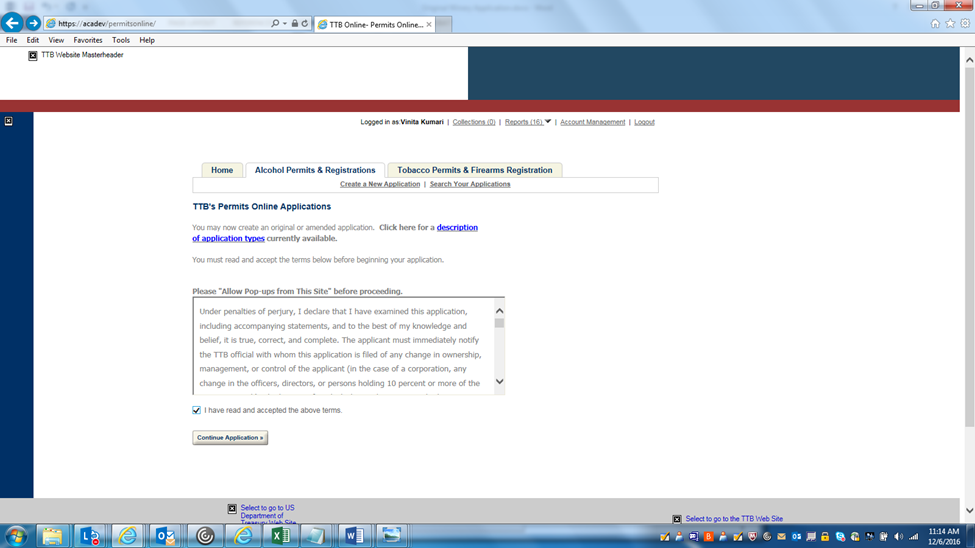 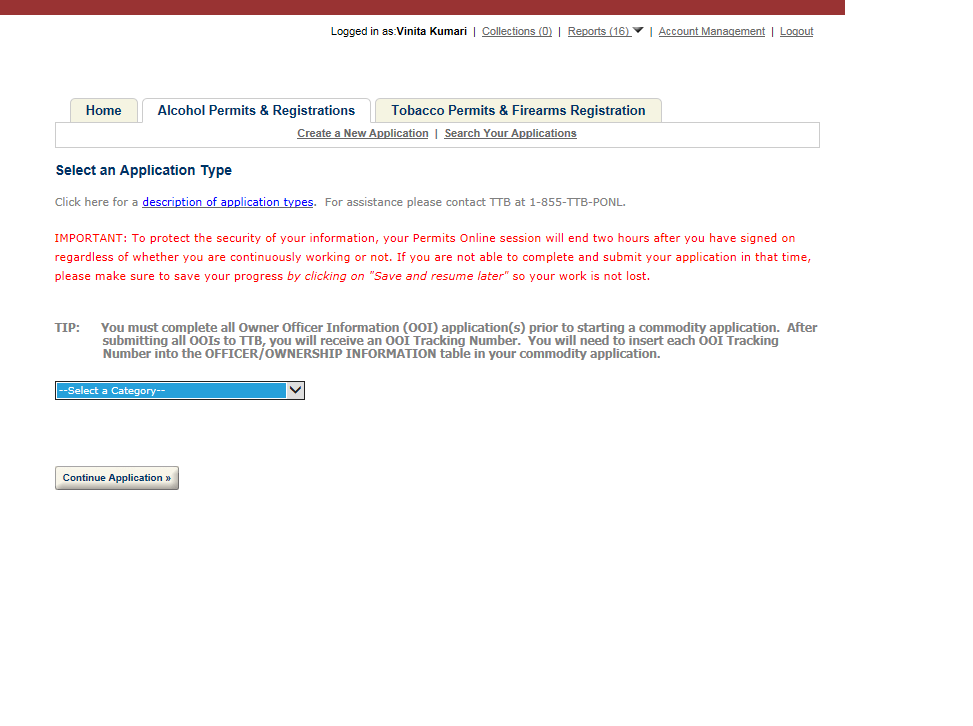 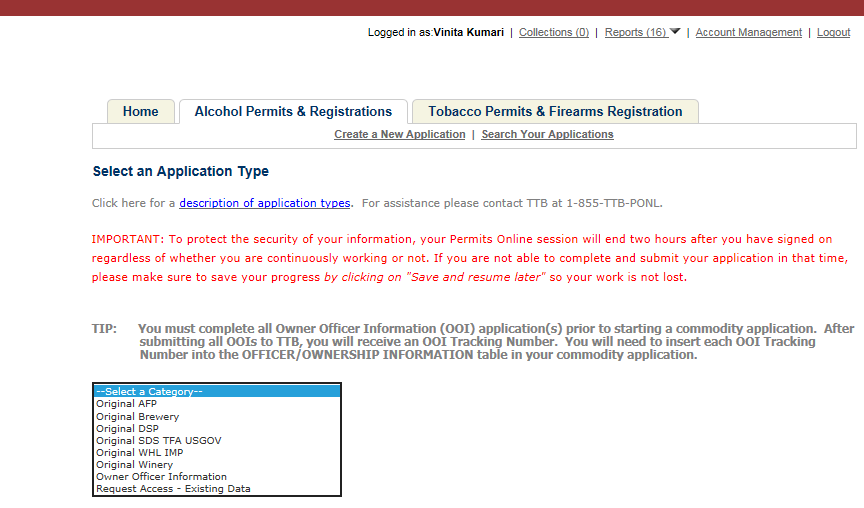 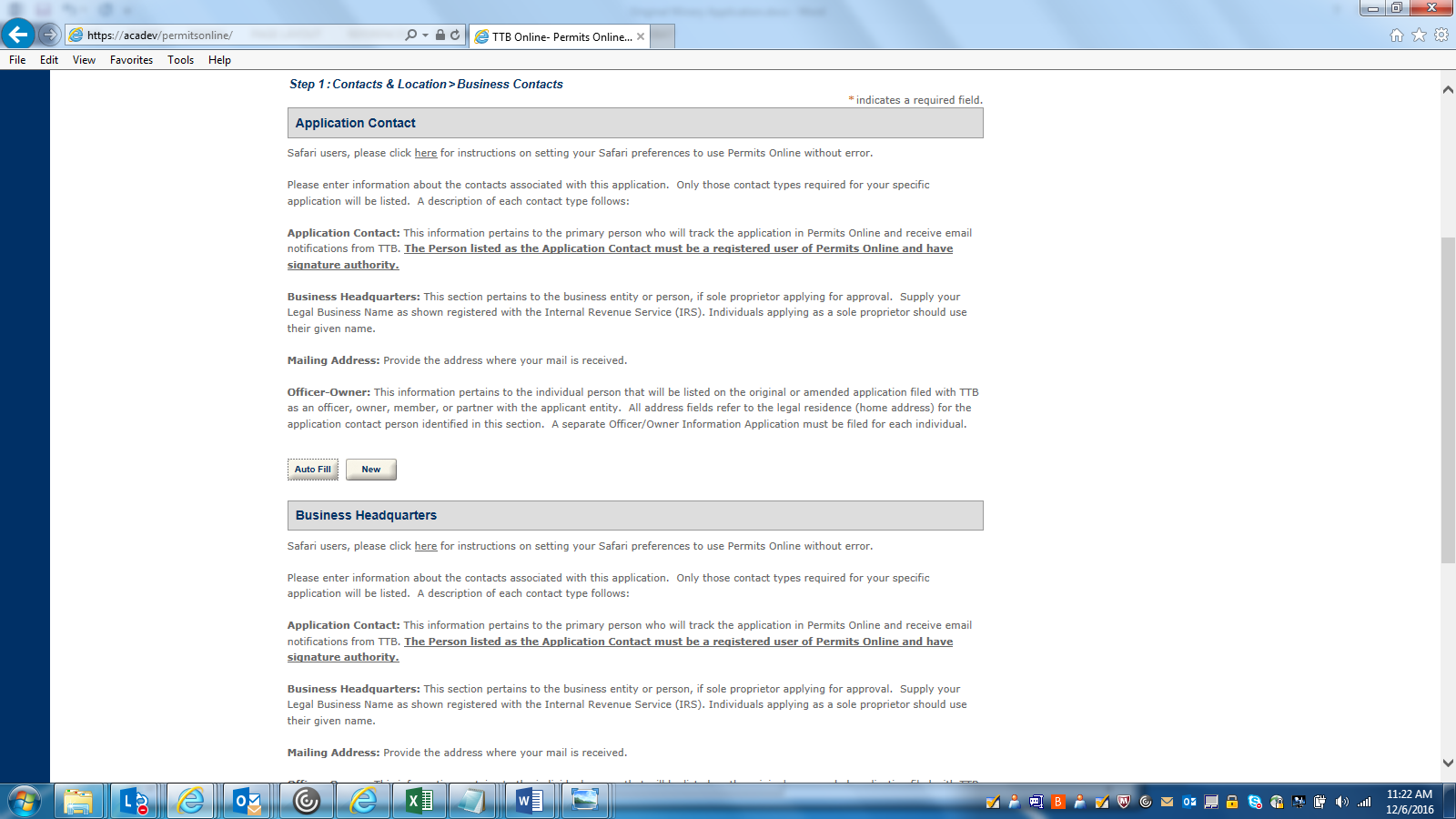 APPLICATION CONTACT DETAILS: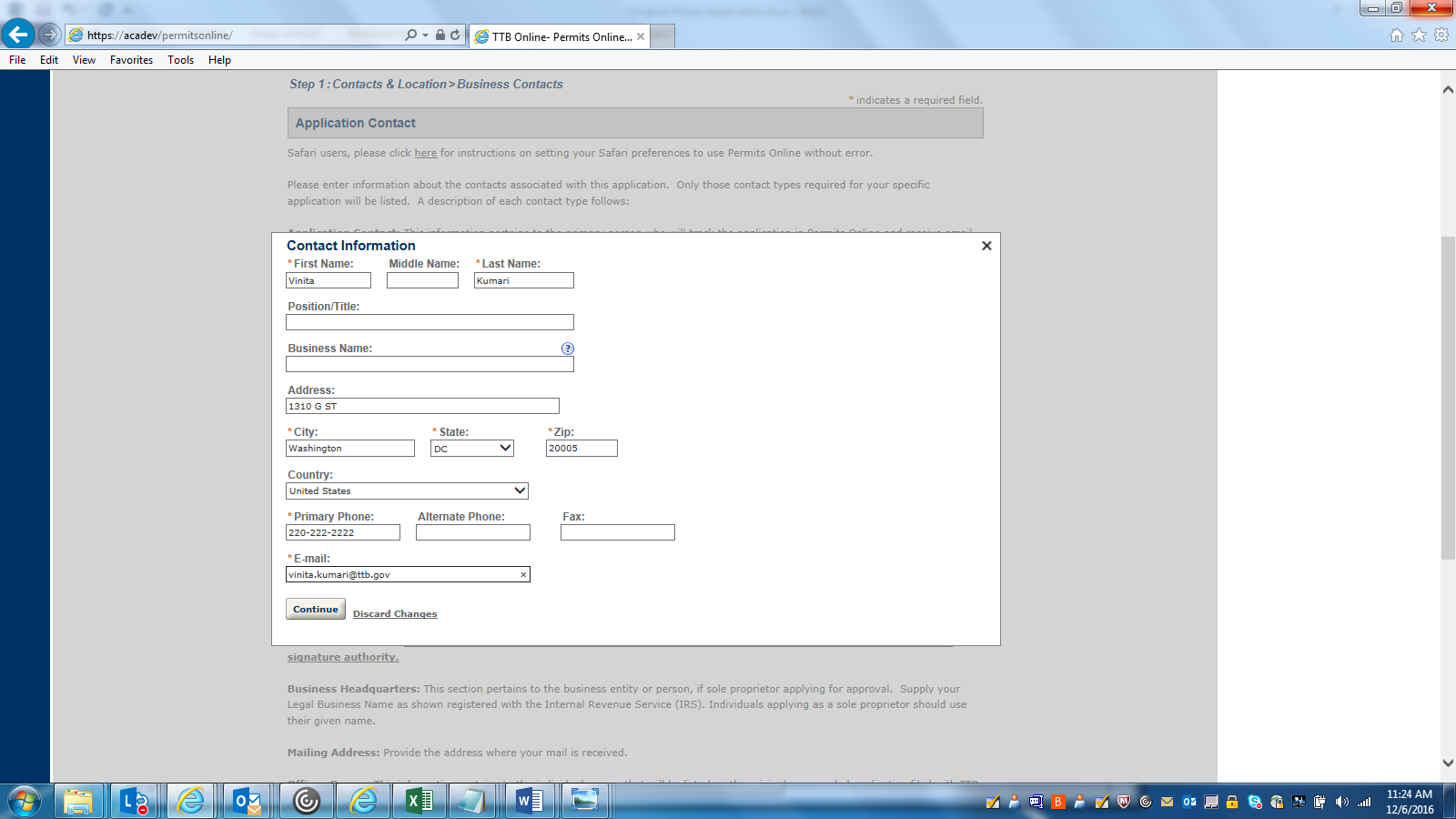 BUSINESS HEADQUARTERS DETATILS: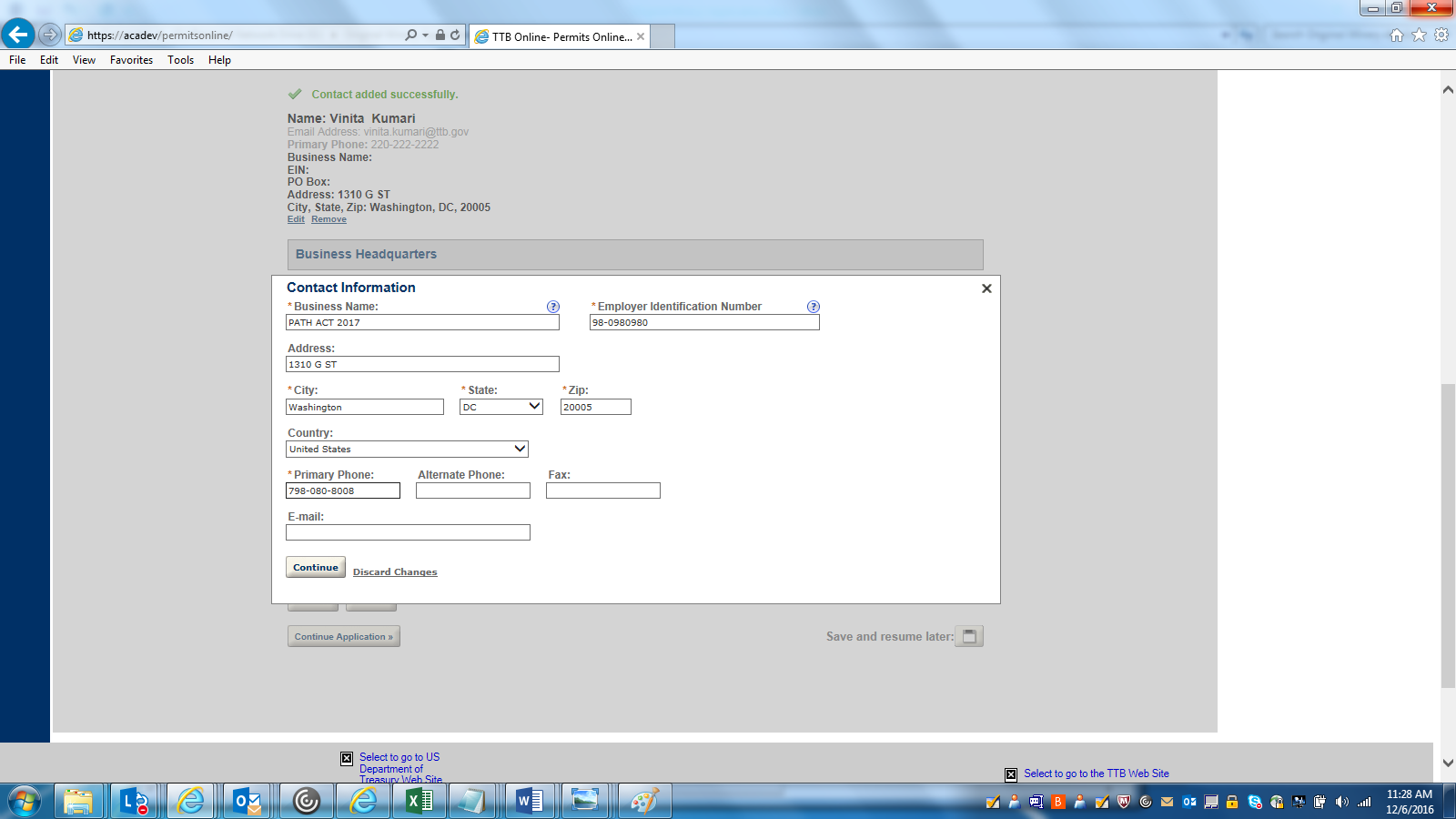 PREMISE ADDRESS DETAILS: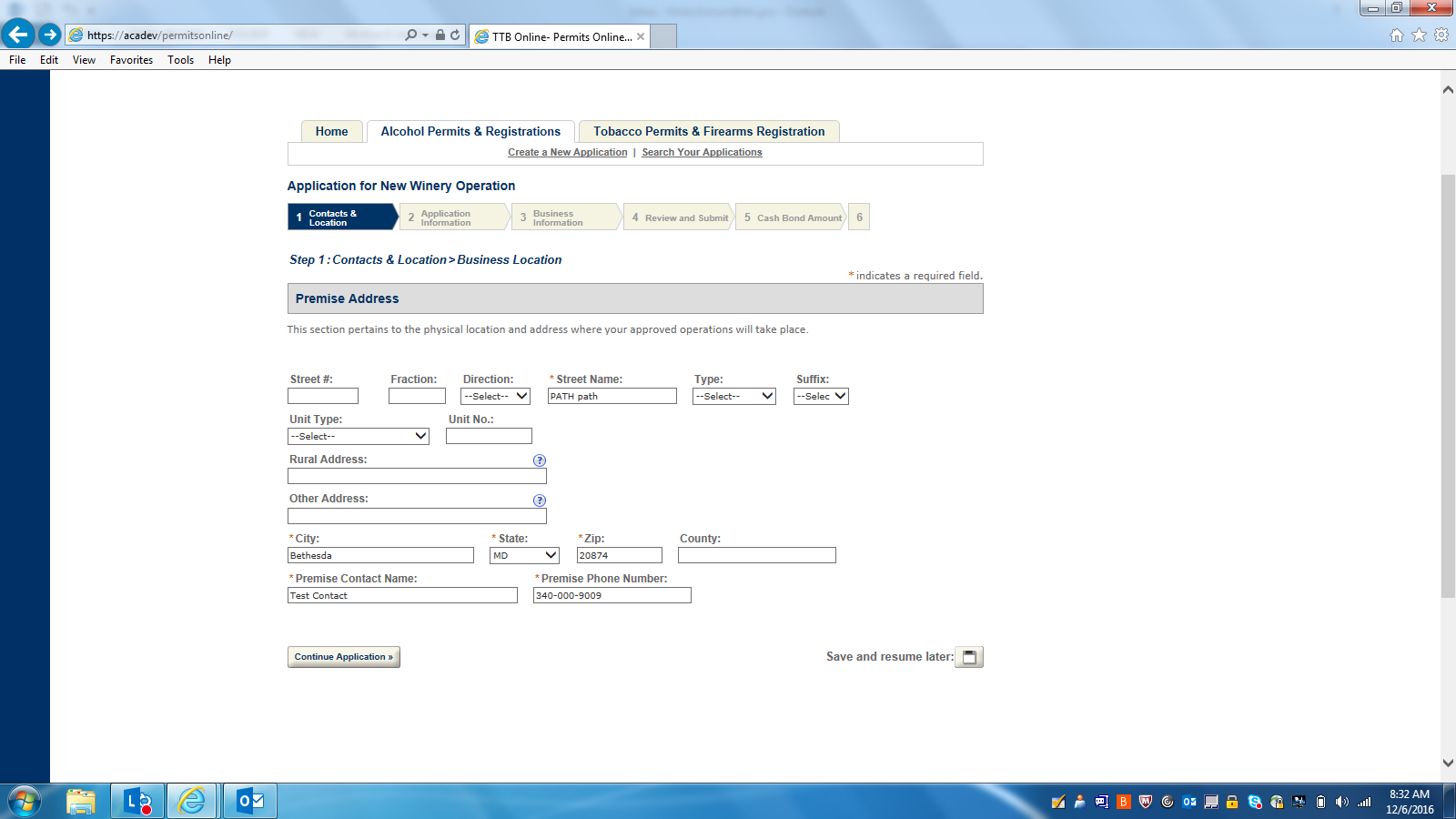 MAILING ADDRSS DETAILS: 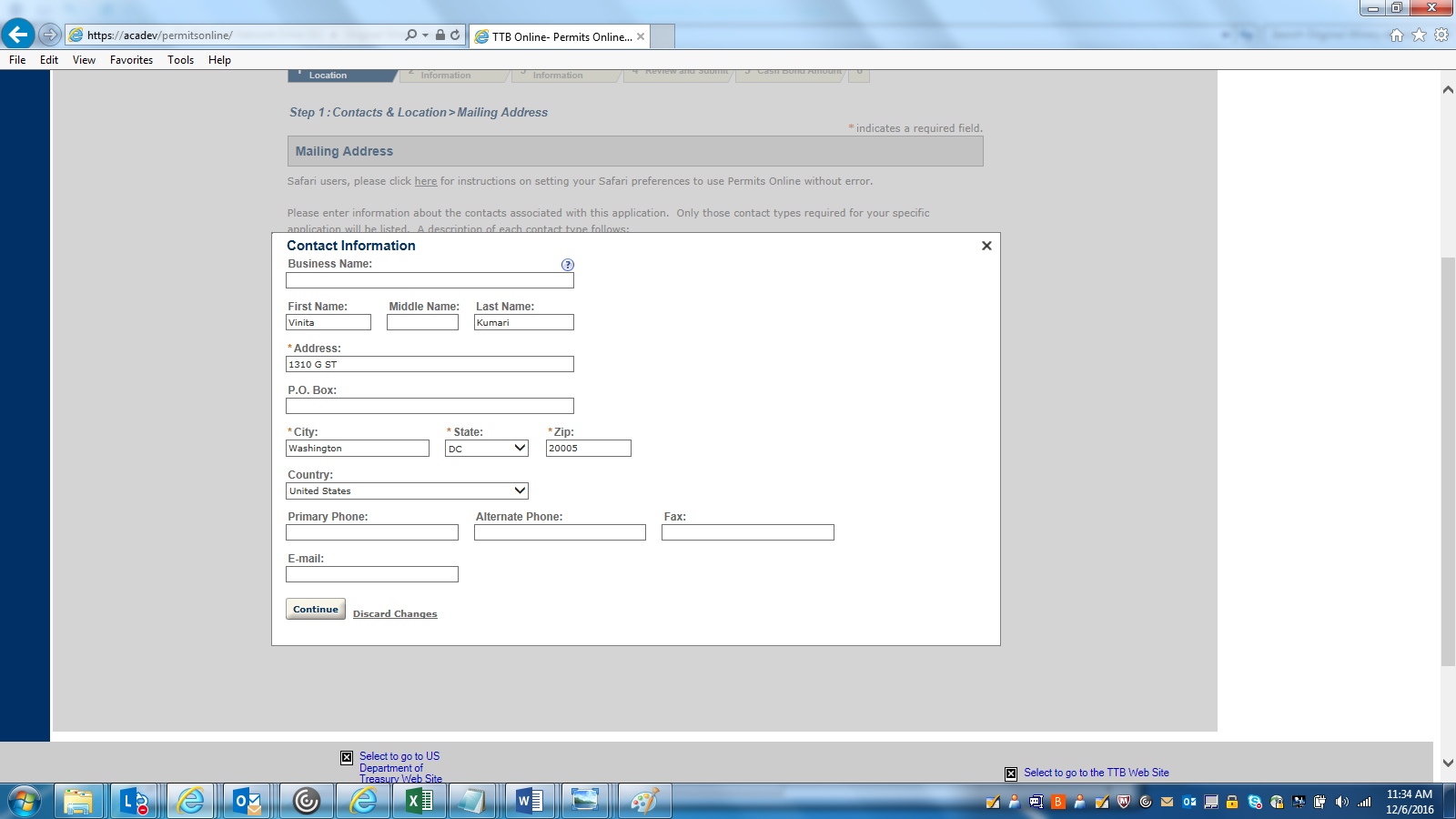 APPLICATION INFORMATION--1: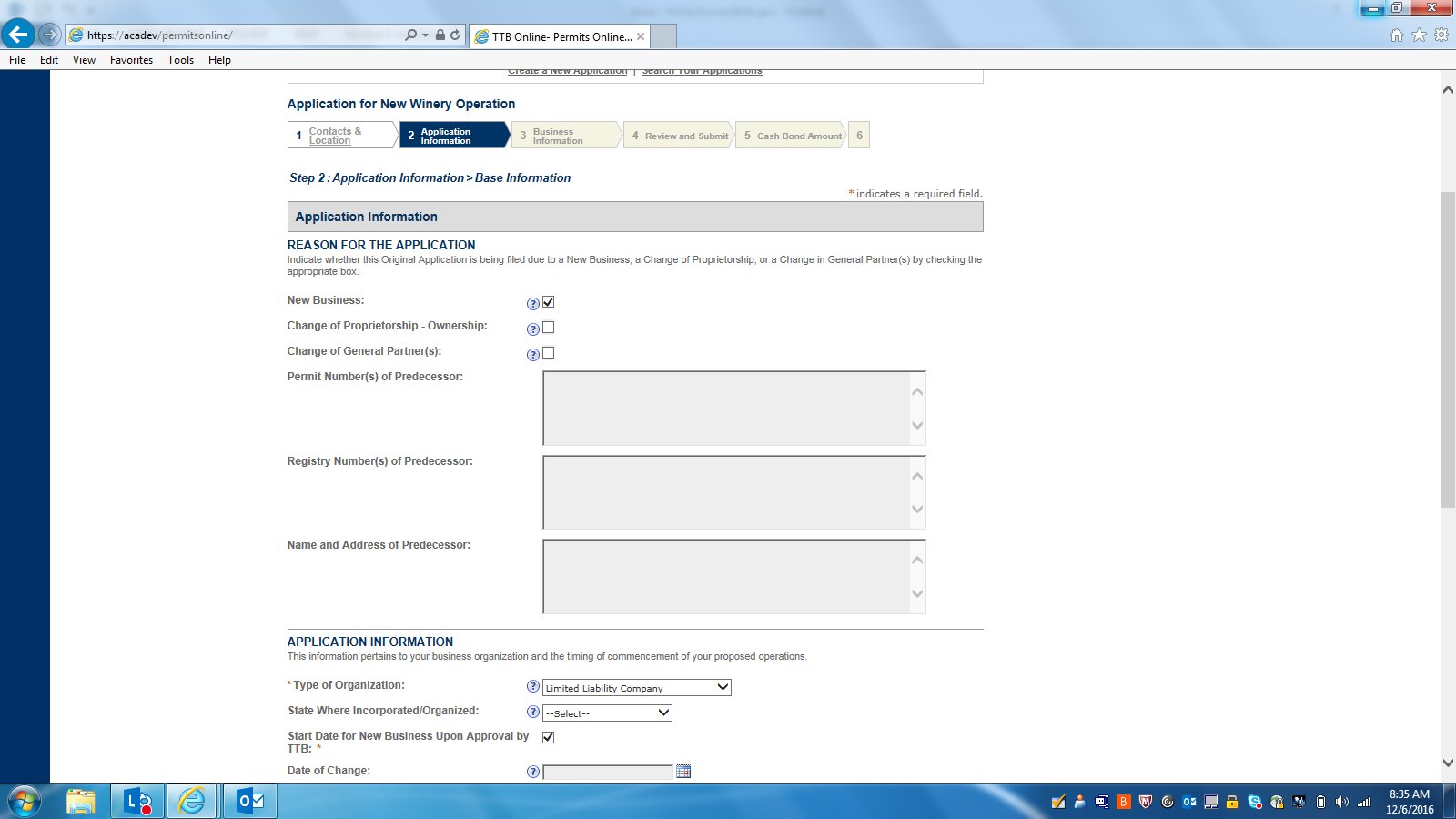 APPLICATION INFORMATION--2: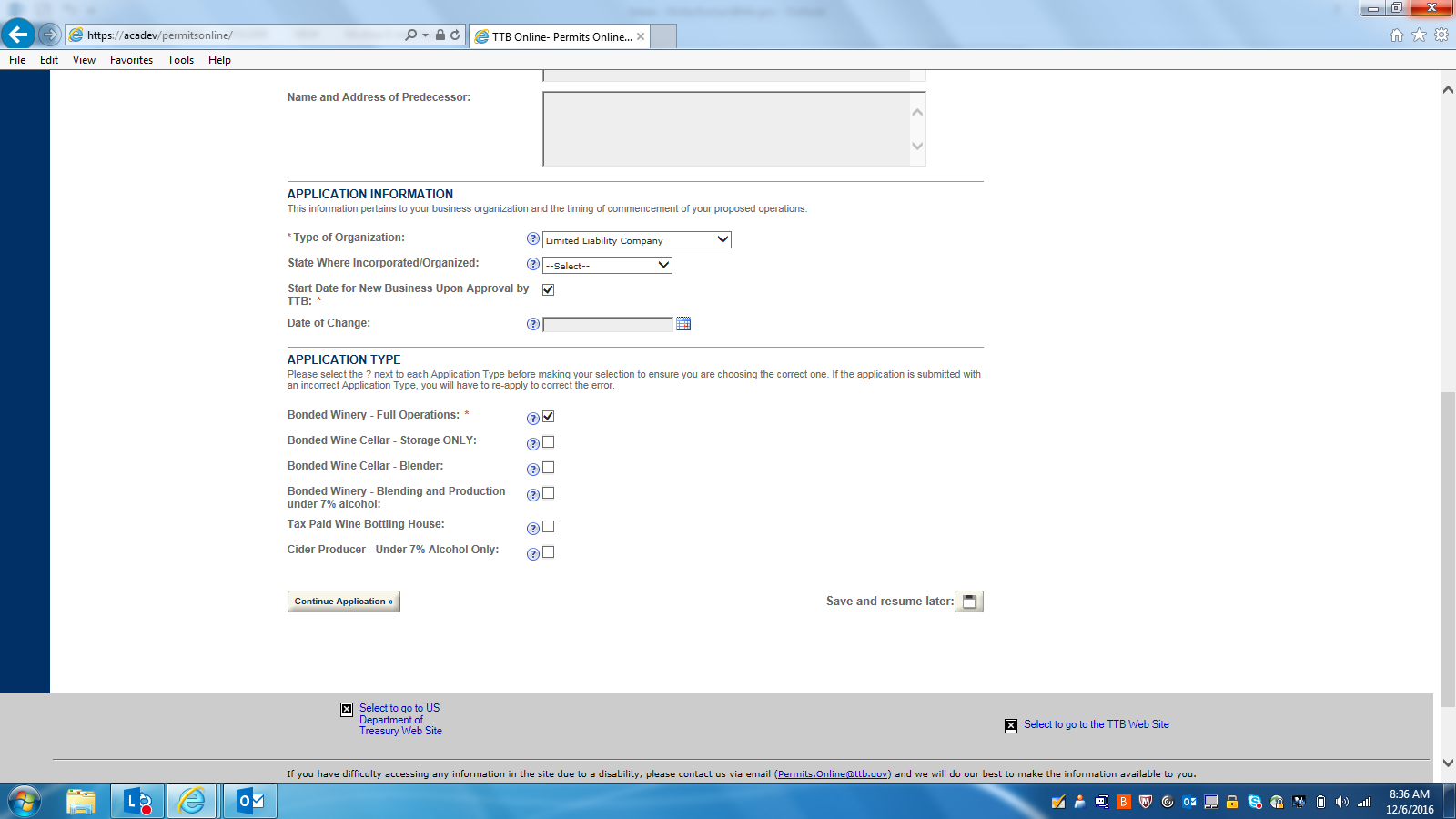 OWNER BACKGROUND INFORMATION: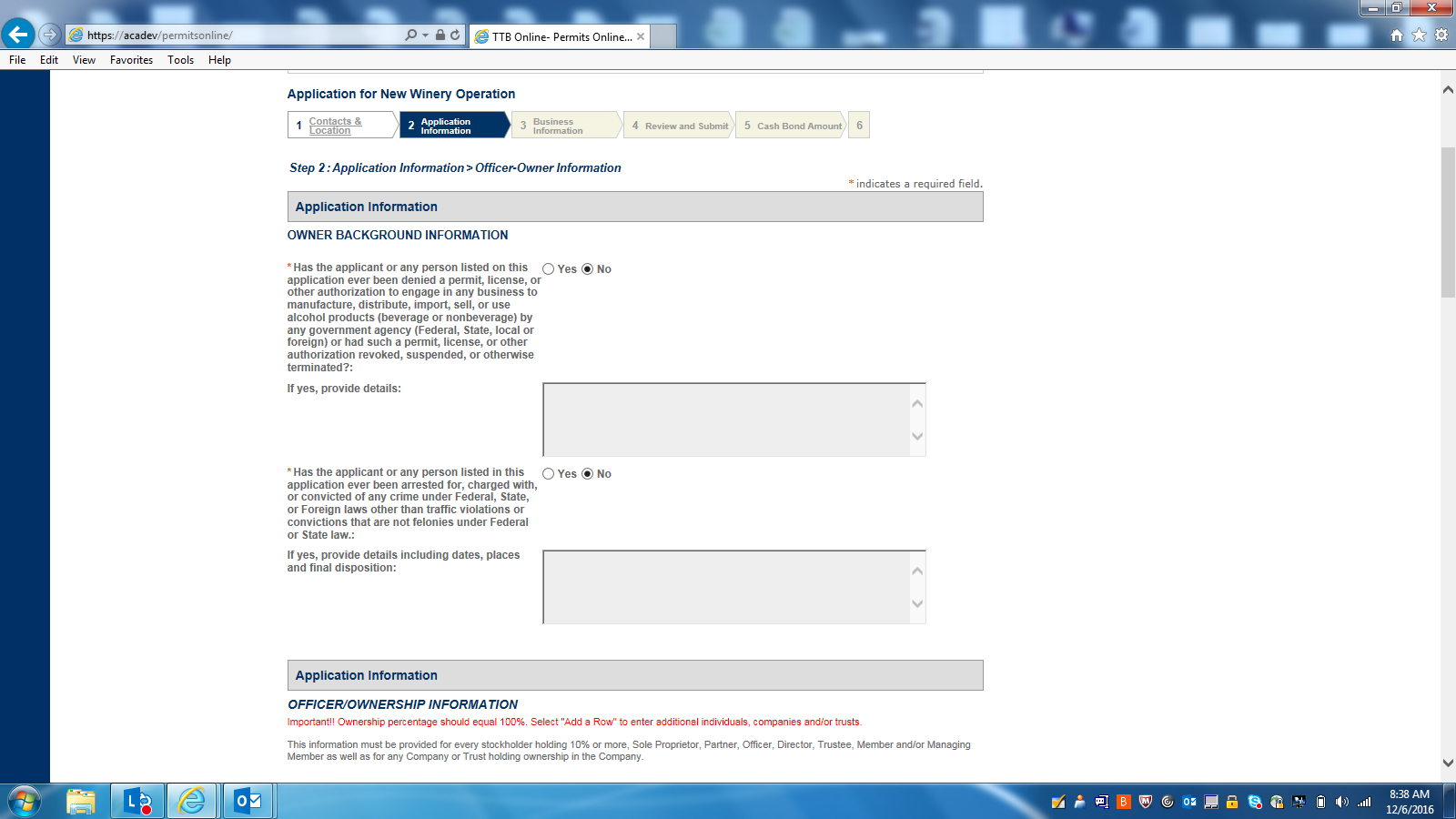 OFFICER-OWNER INFORMATION--1: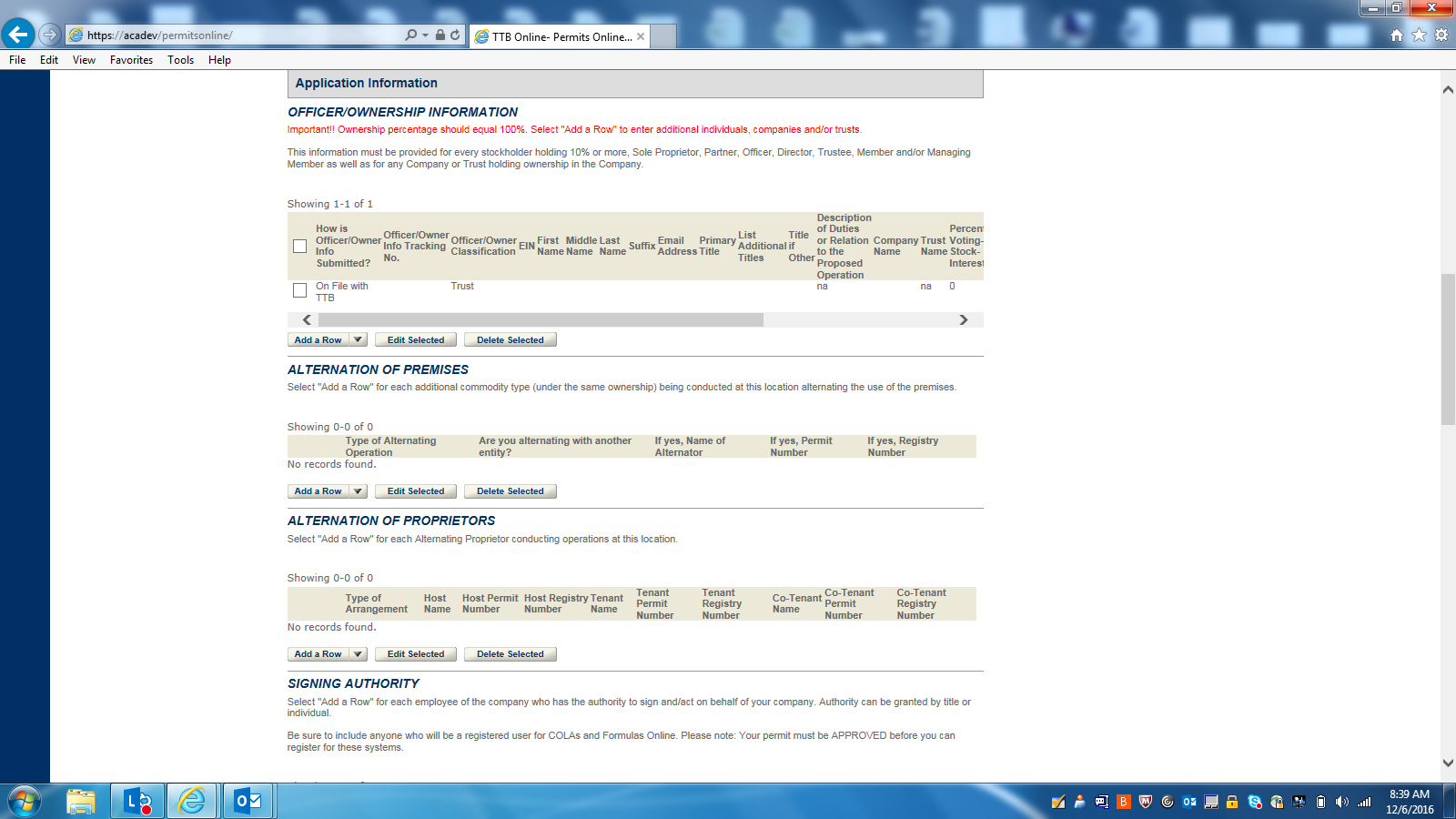 OFFICER-OWNER INFORMATION (DETAILS):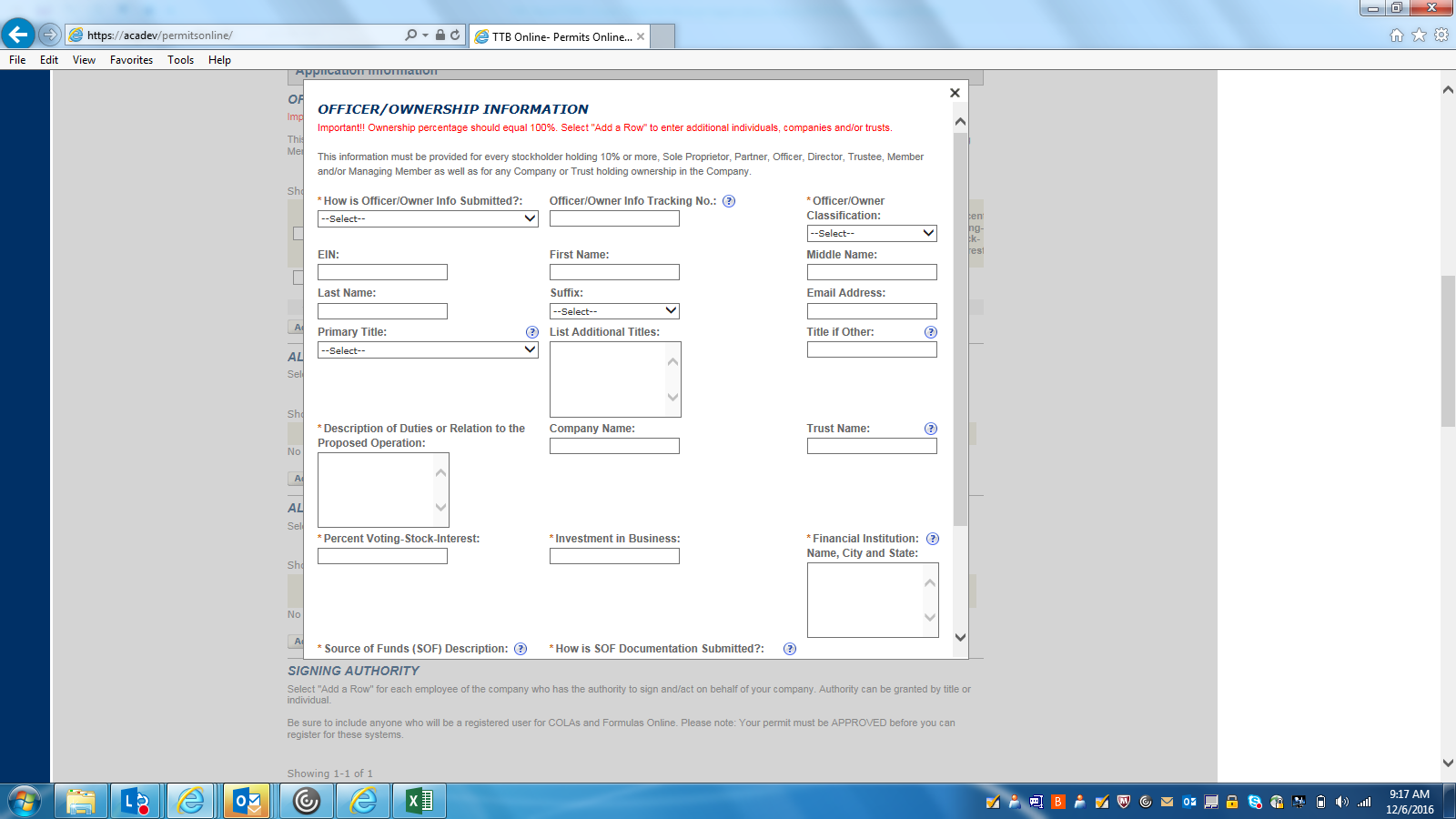 ALTERNATION OF PREMISES (DETAILS):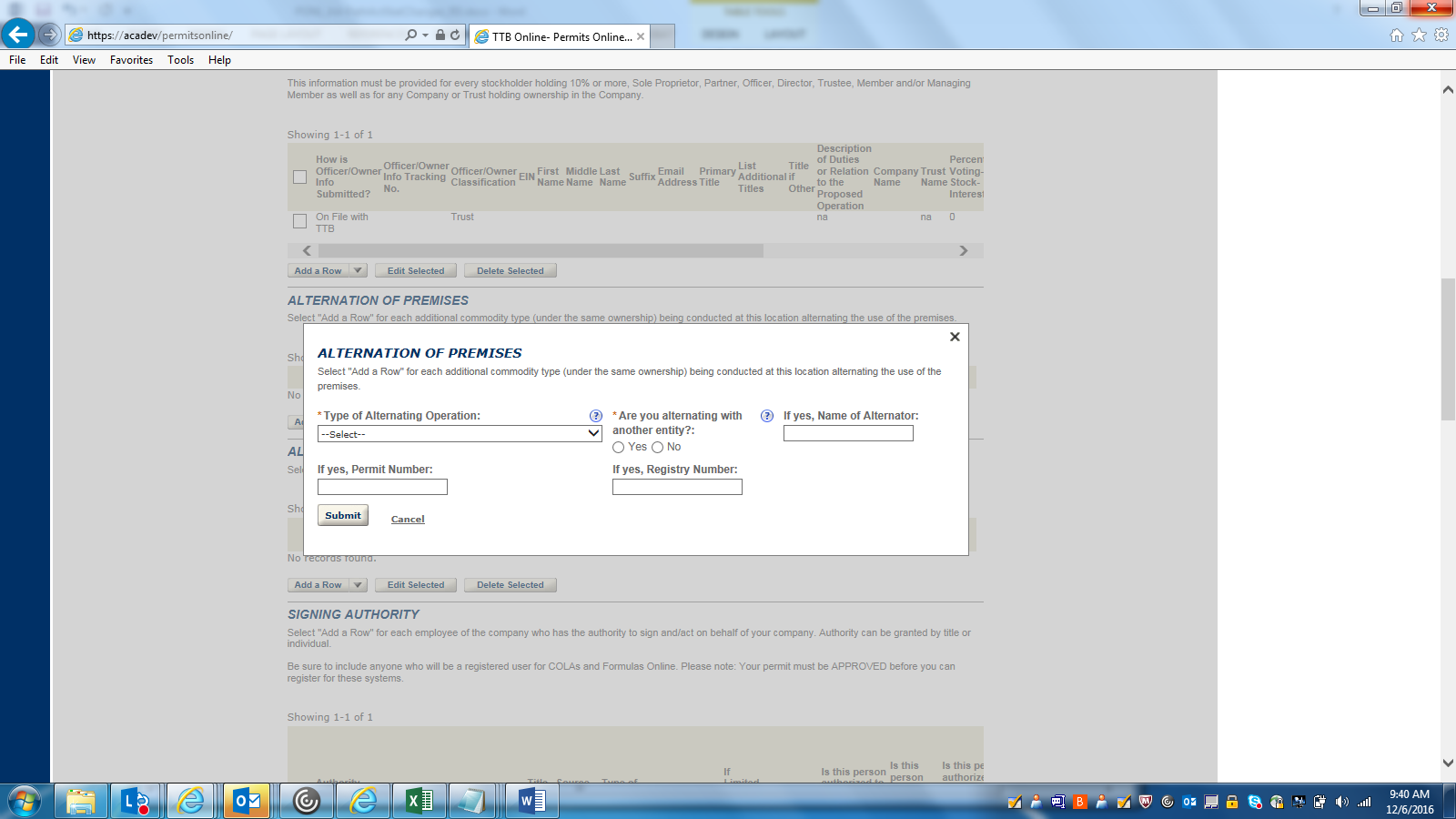 ALTERNATION OF PROPRIETORS (DETAILS):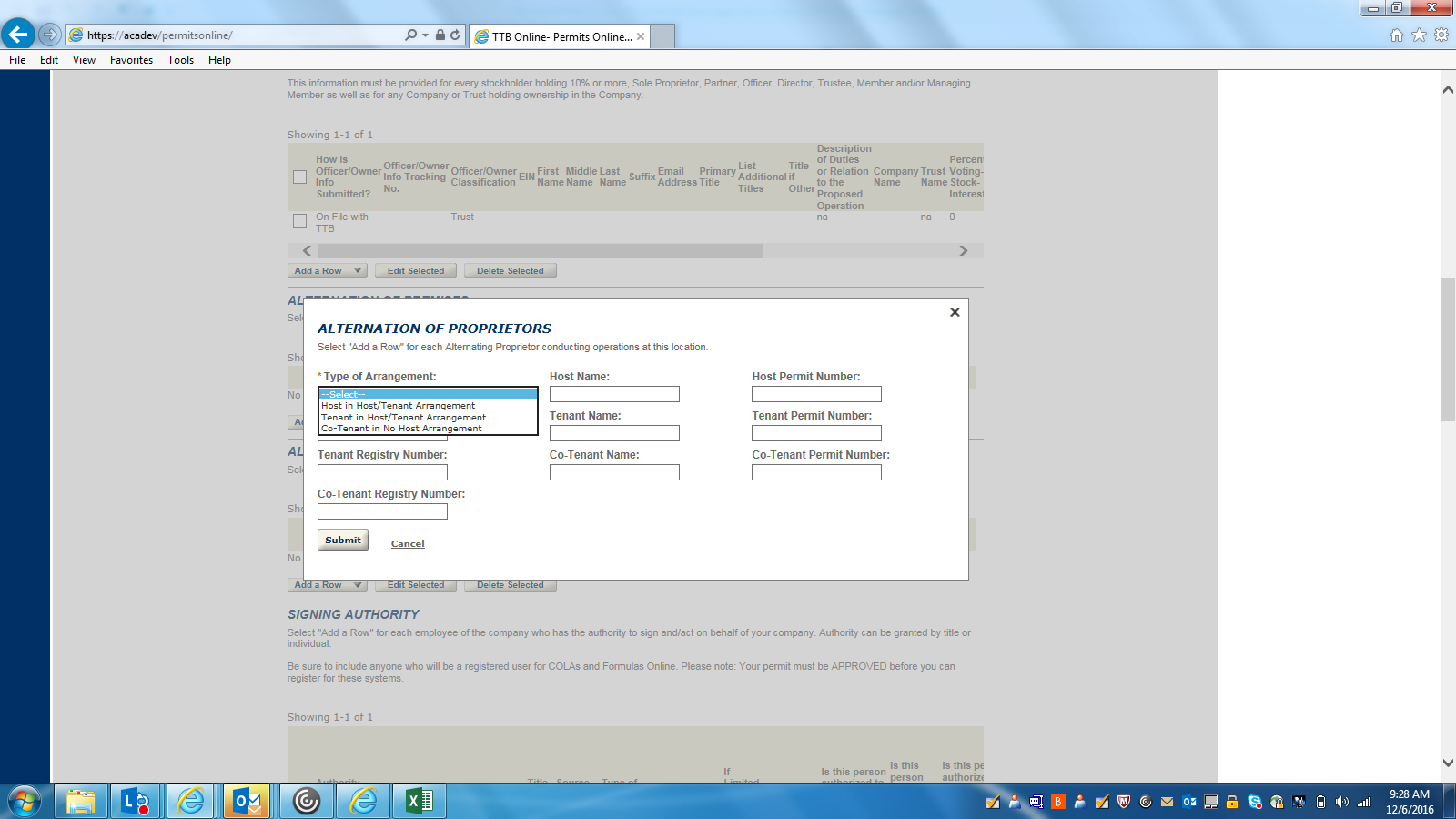 SIGNING AUTHORITY (DETAILS):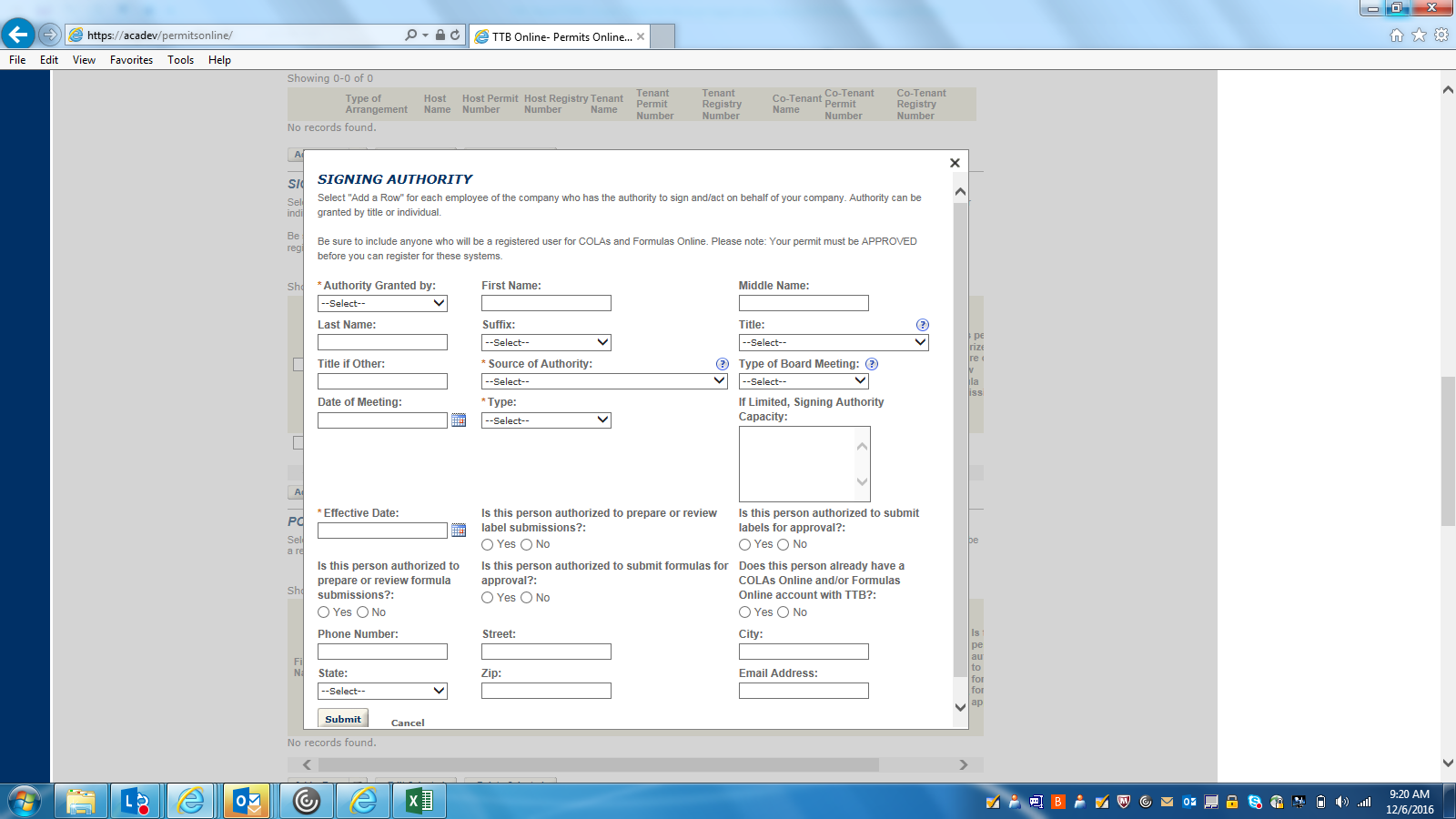 OFFICER-OWNER INFORMATION--2: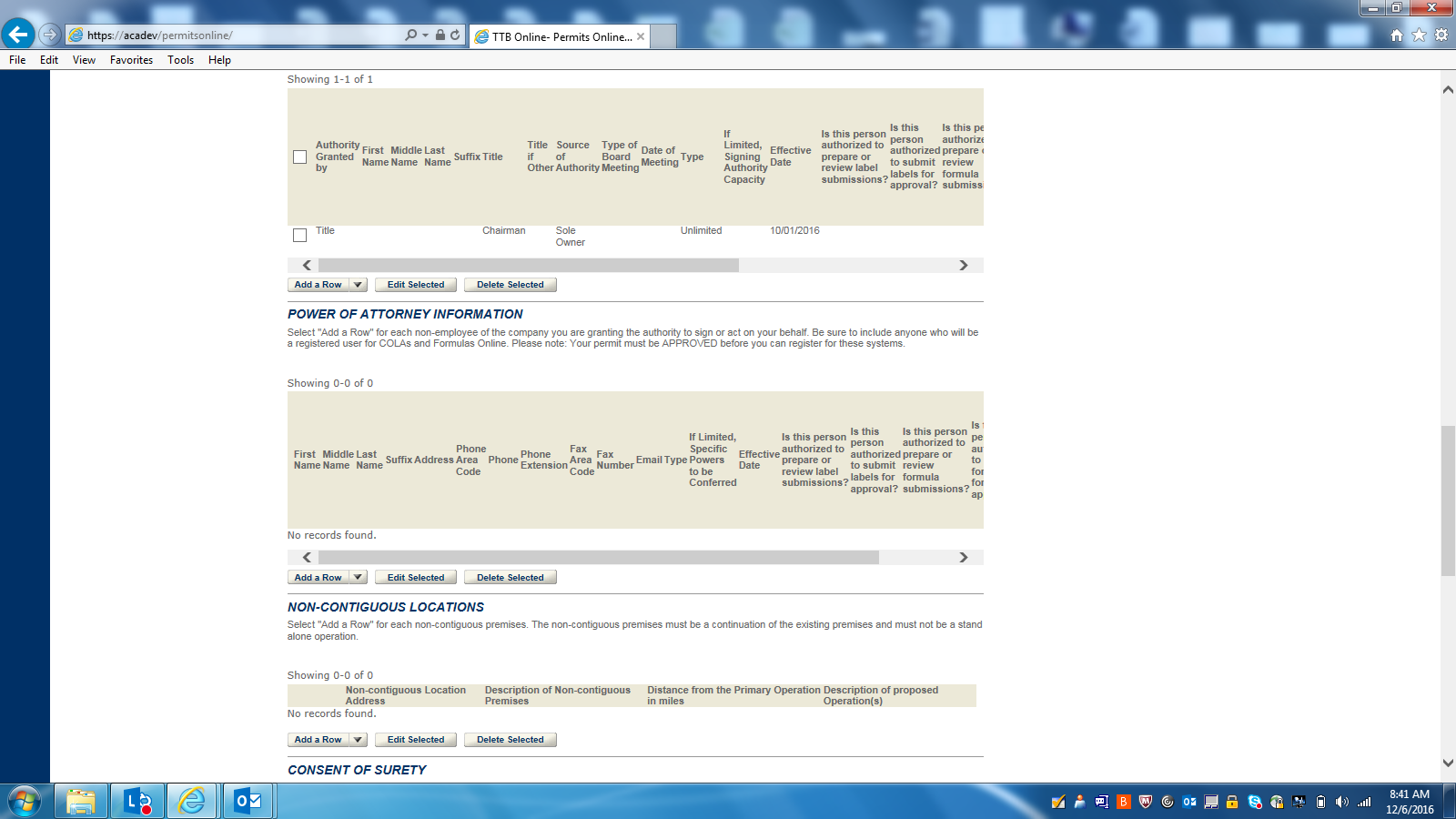 POWER OF ATTORNEY (DETAILS):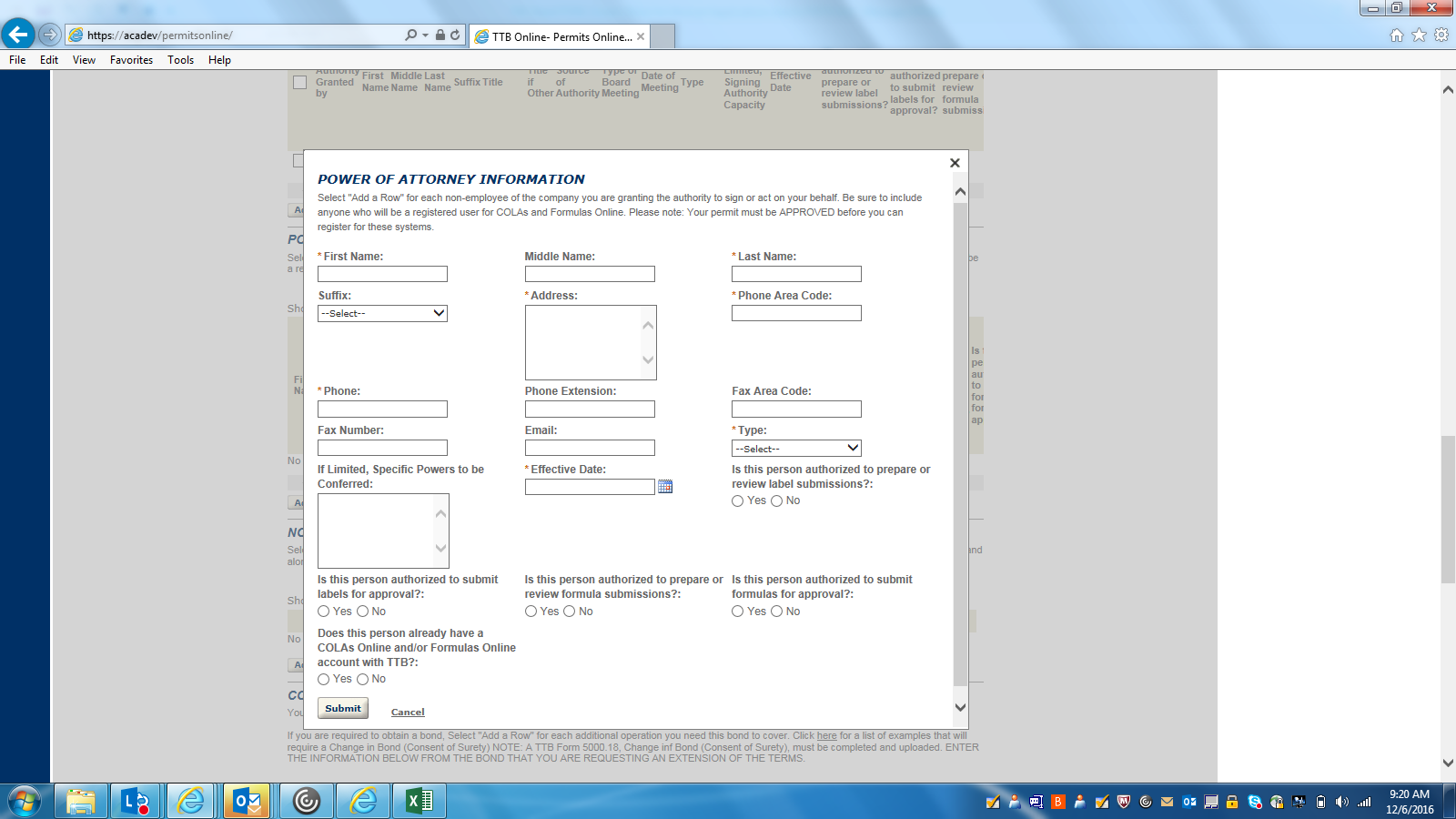 NON-CONTIGUOUS LOCATION (DETAILS):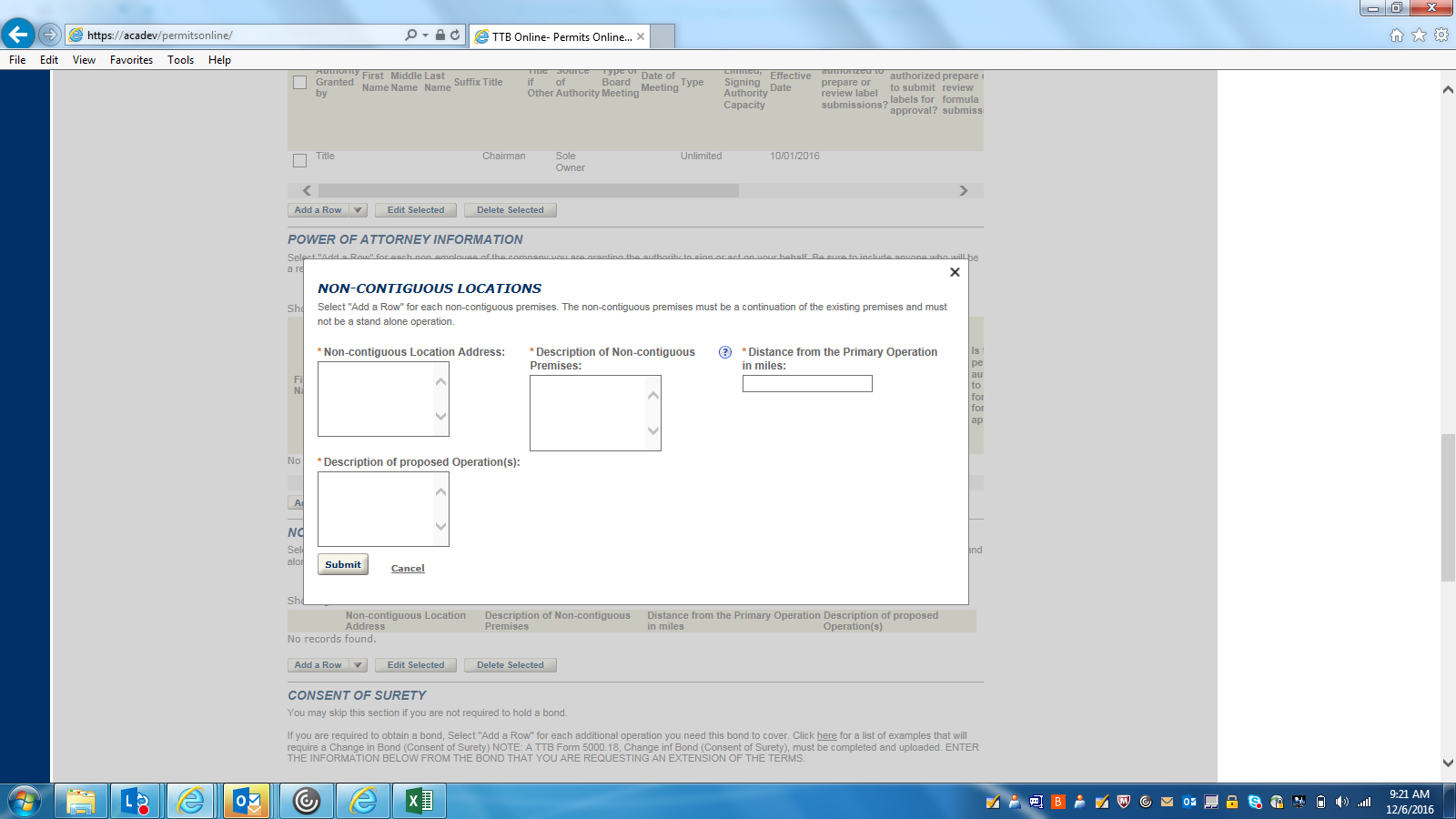 OFFICER-OWNER INFORMATION--3: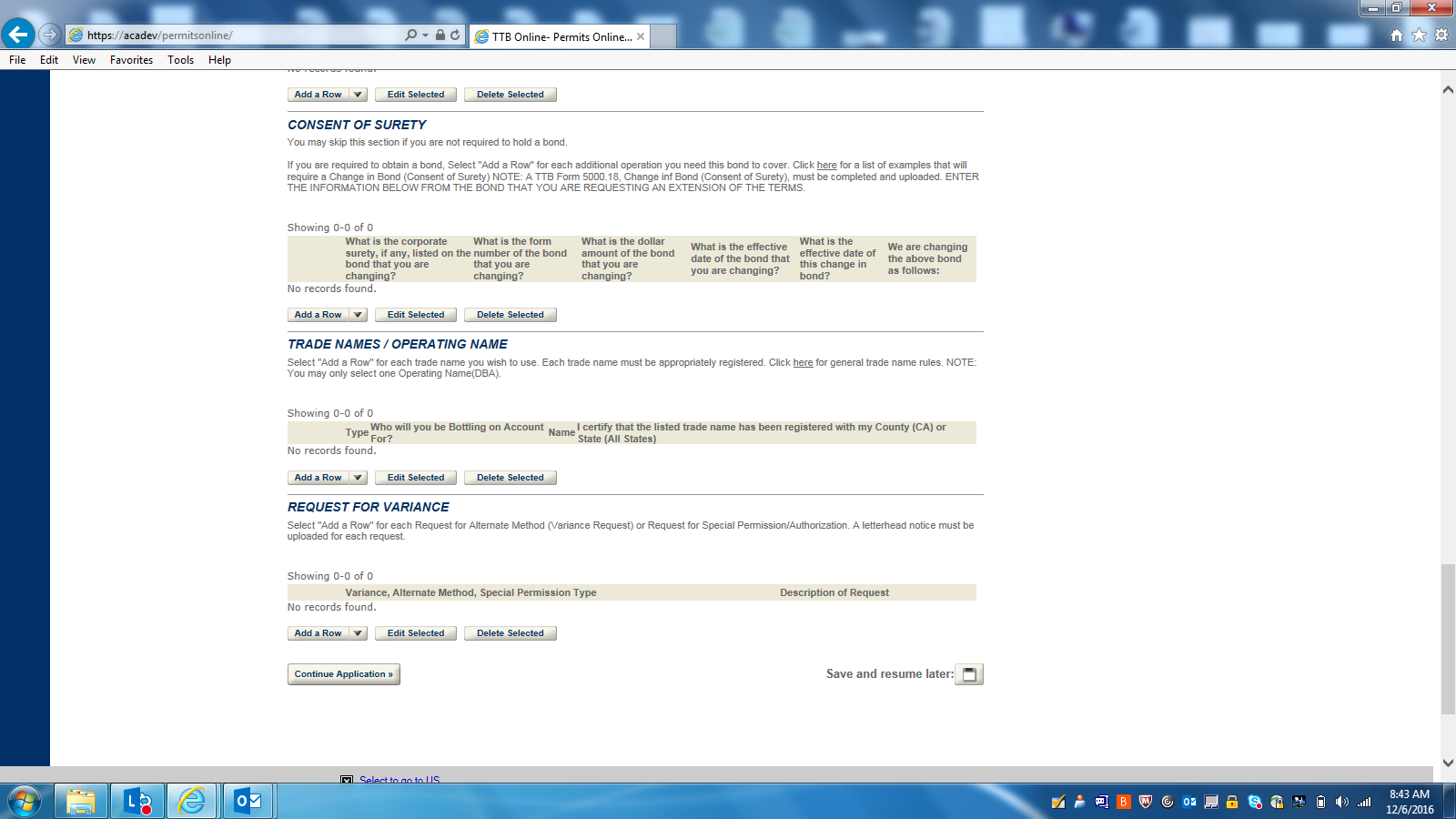 CONSENT OF SURETY (DETAILS):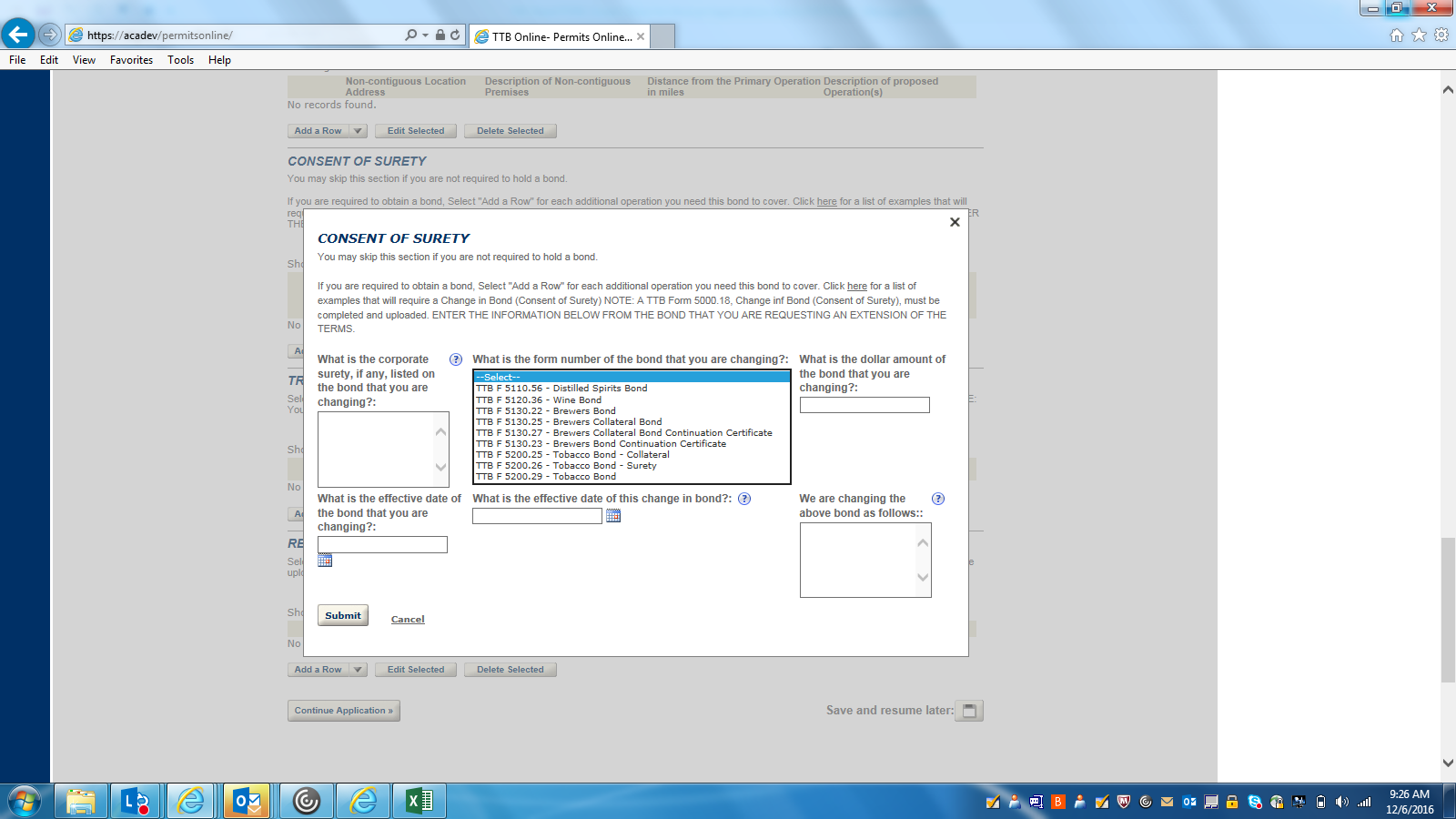 TRADE NAMES/ OPERATING NAME (DETAILS):
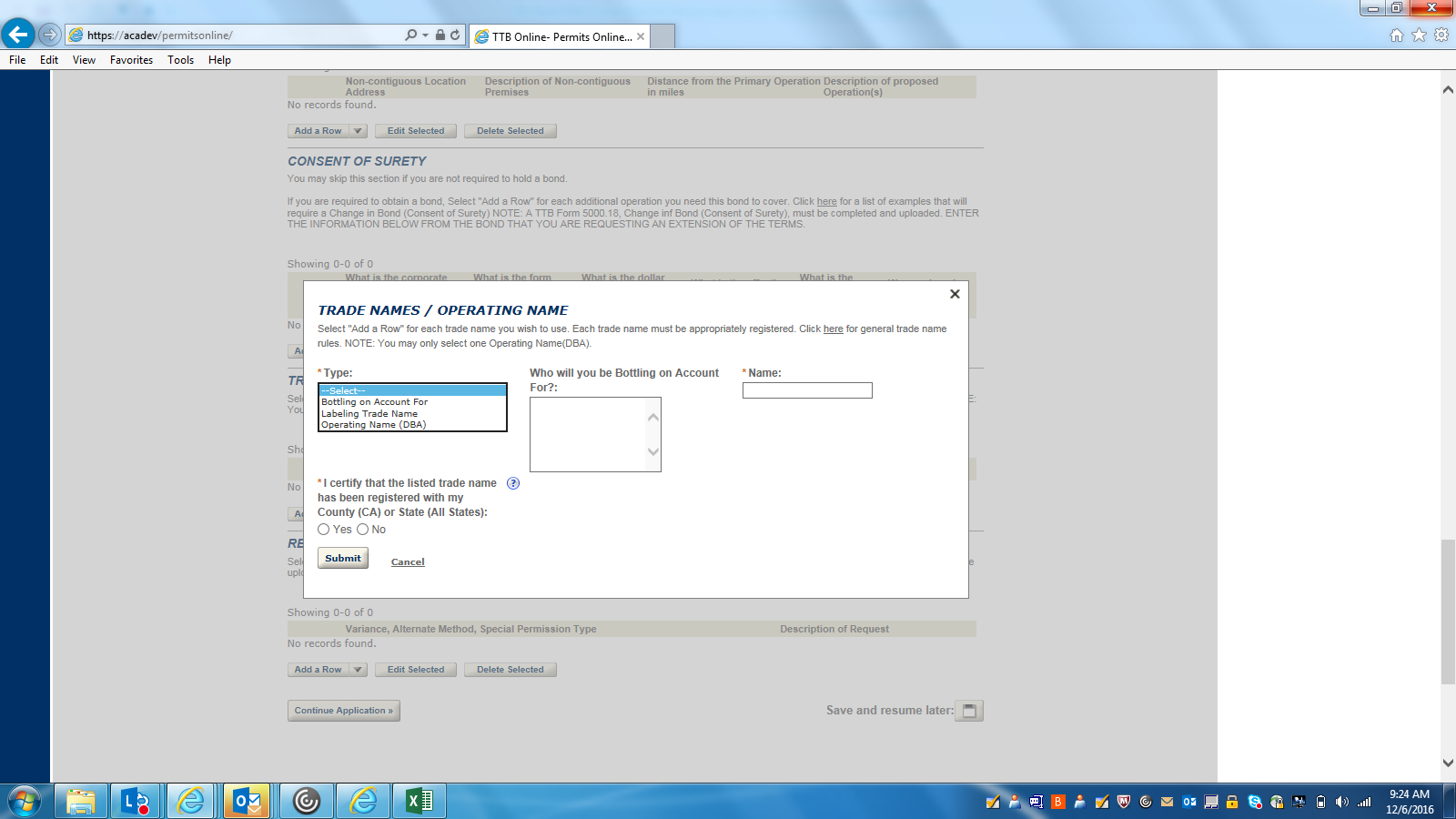 REQUEST FOR VARIANCE (DETAILS):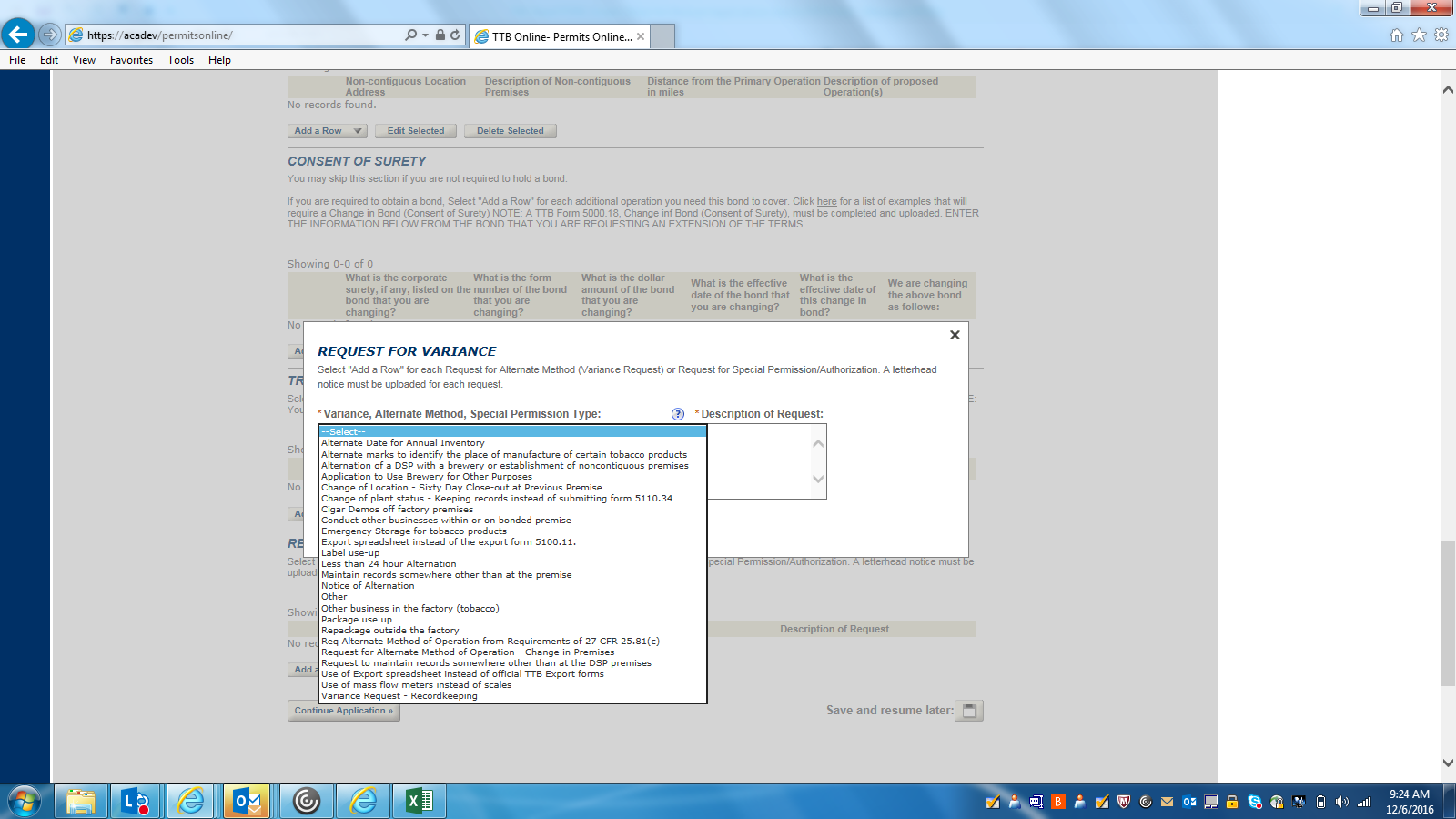 WINERY BUSINESS INFORMATION--1: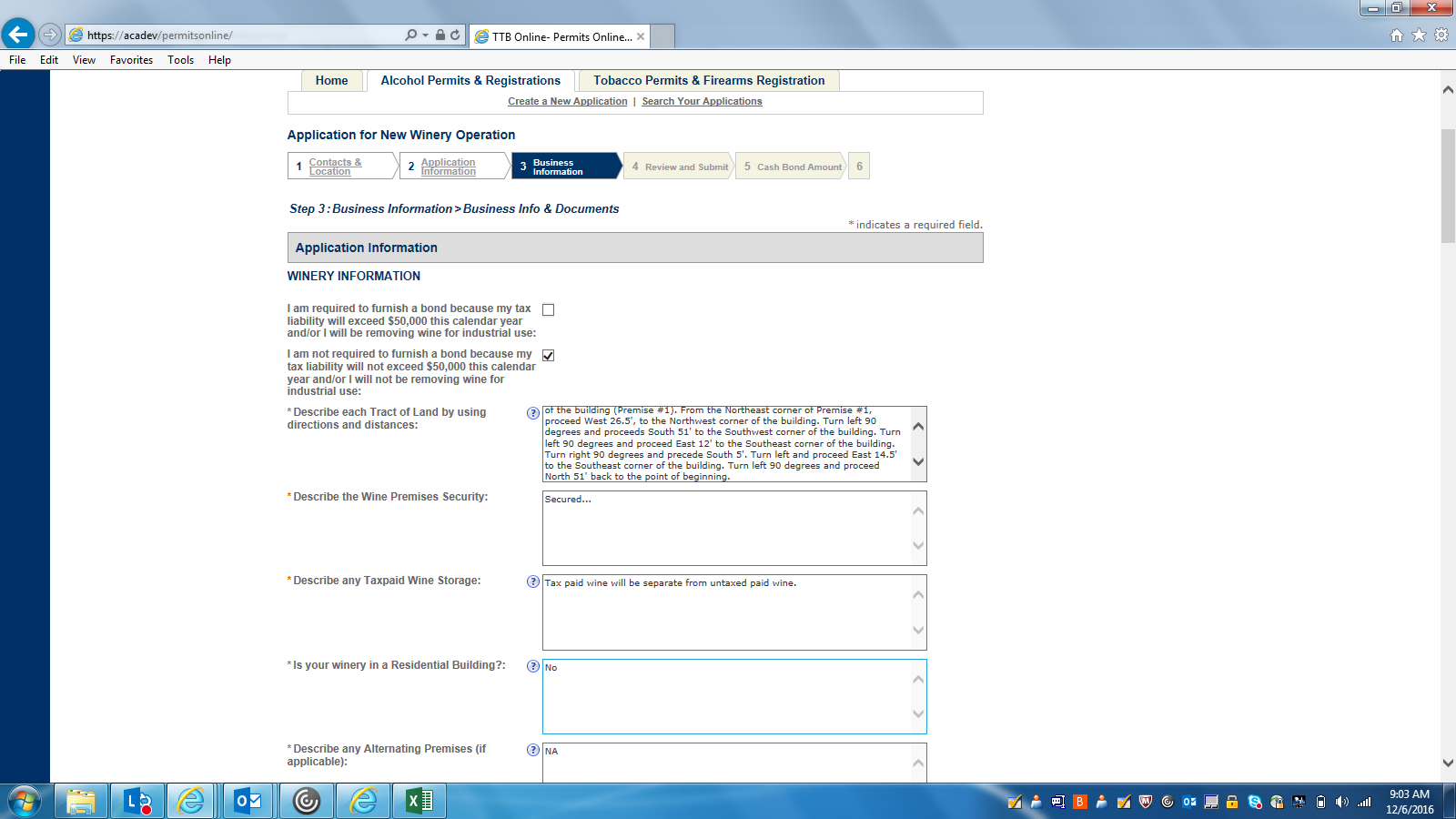 WINERY BUSINESS INFORMATION--2: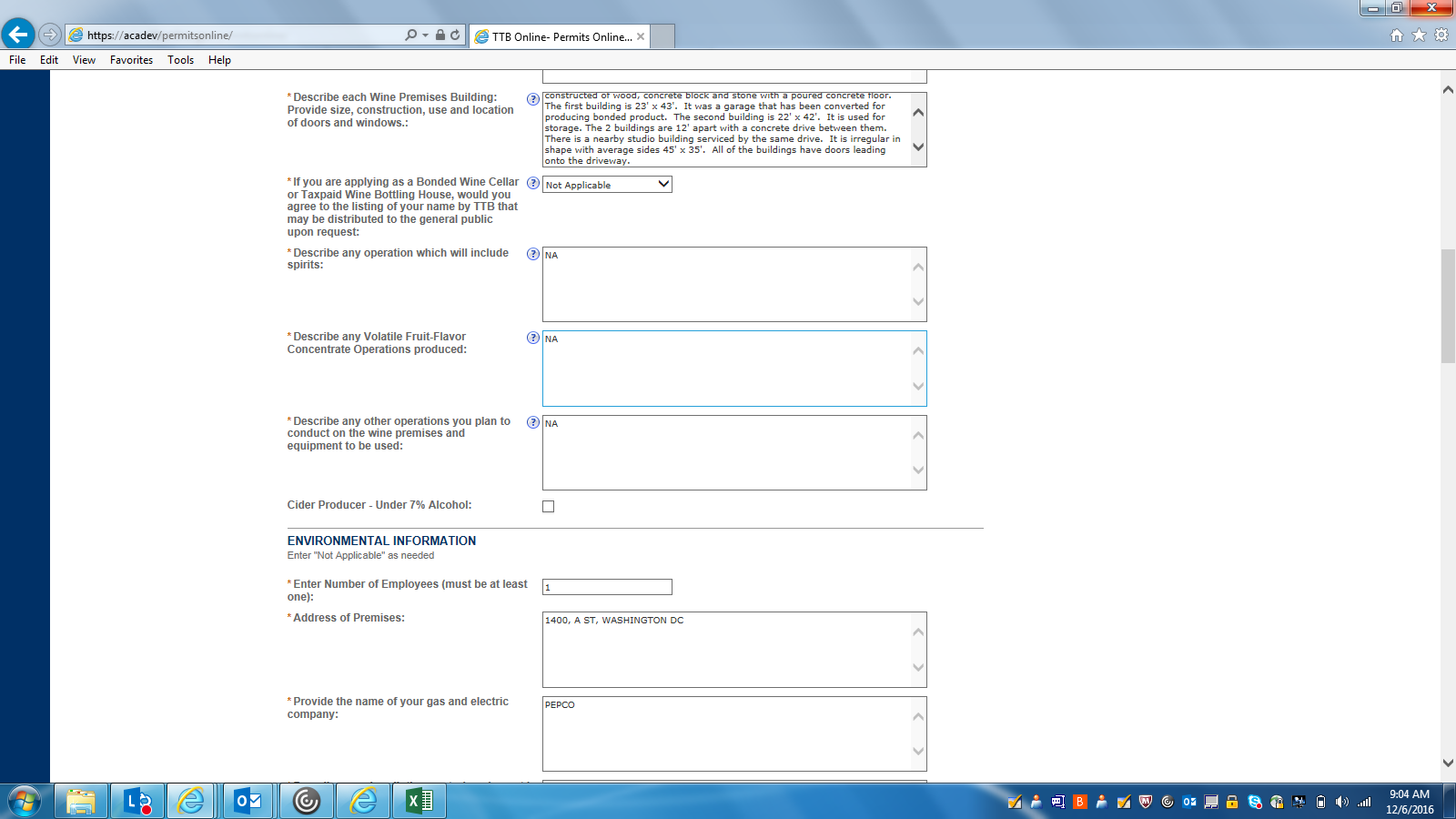 WINERY BUSINESS INFORMATION--3: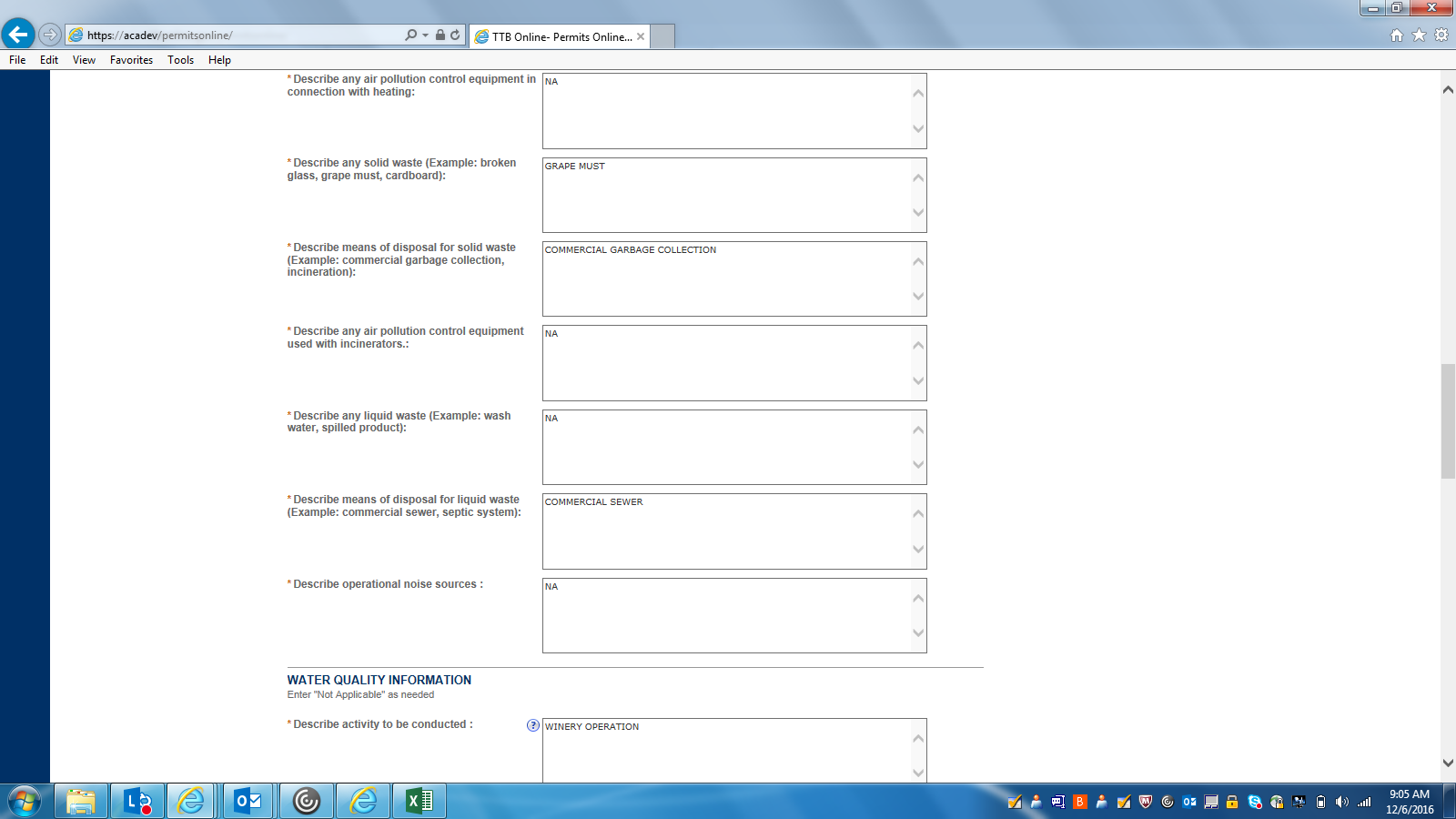 WINERY BUSINESS INFORMATION 4: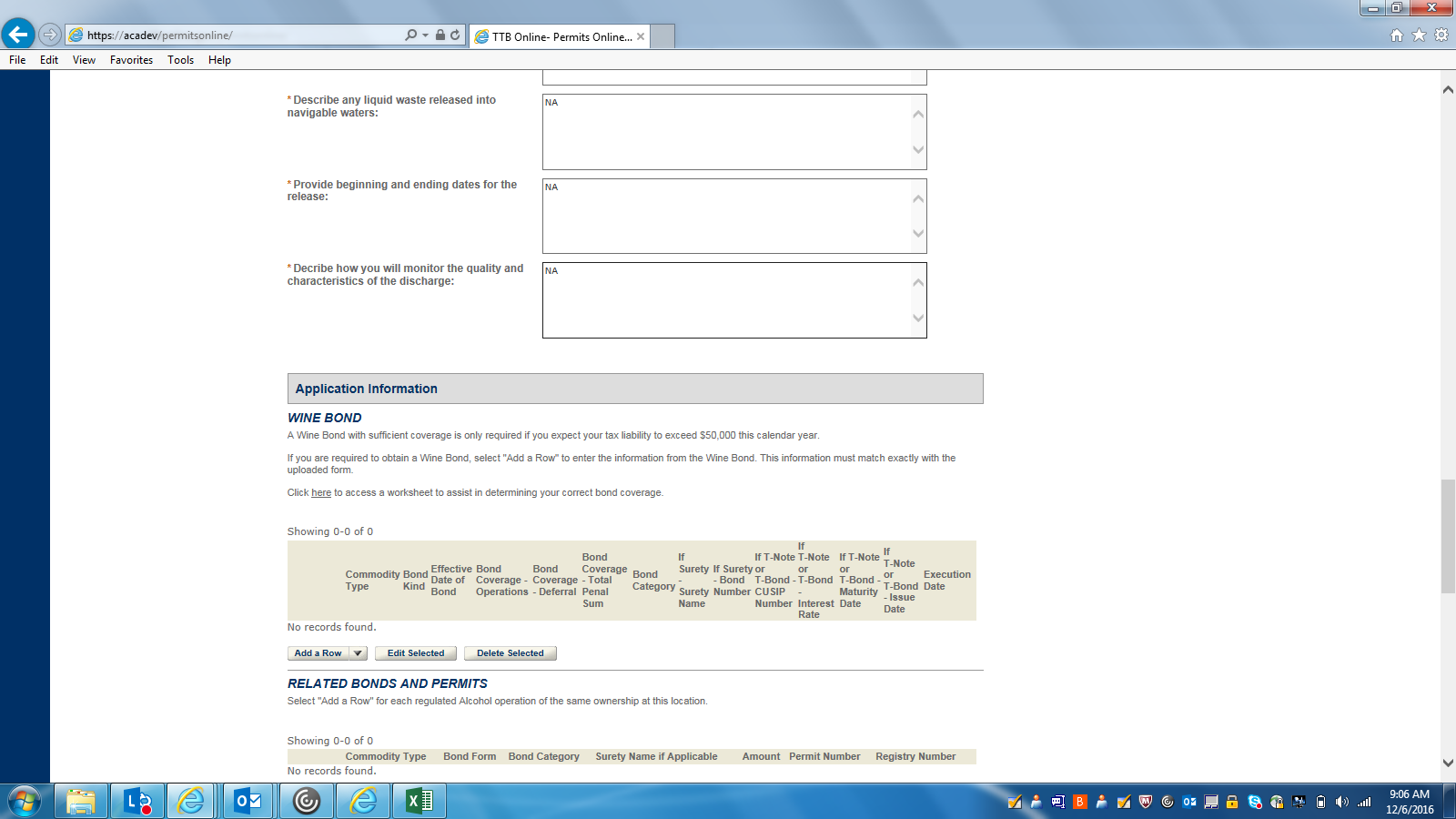 WINE BOND (DETAIL) 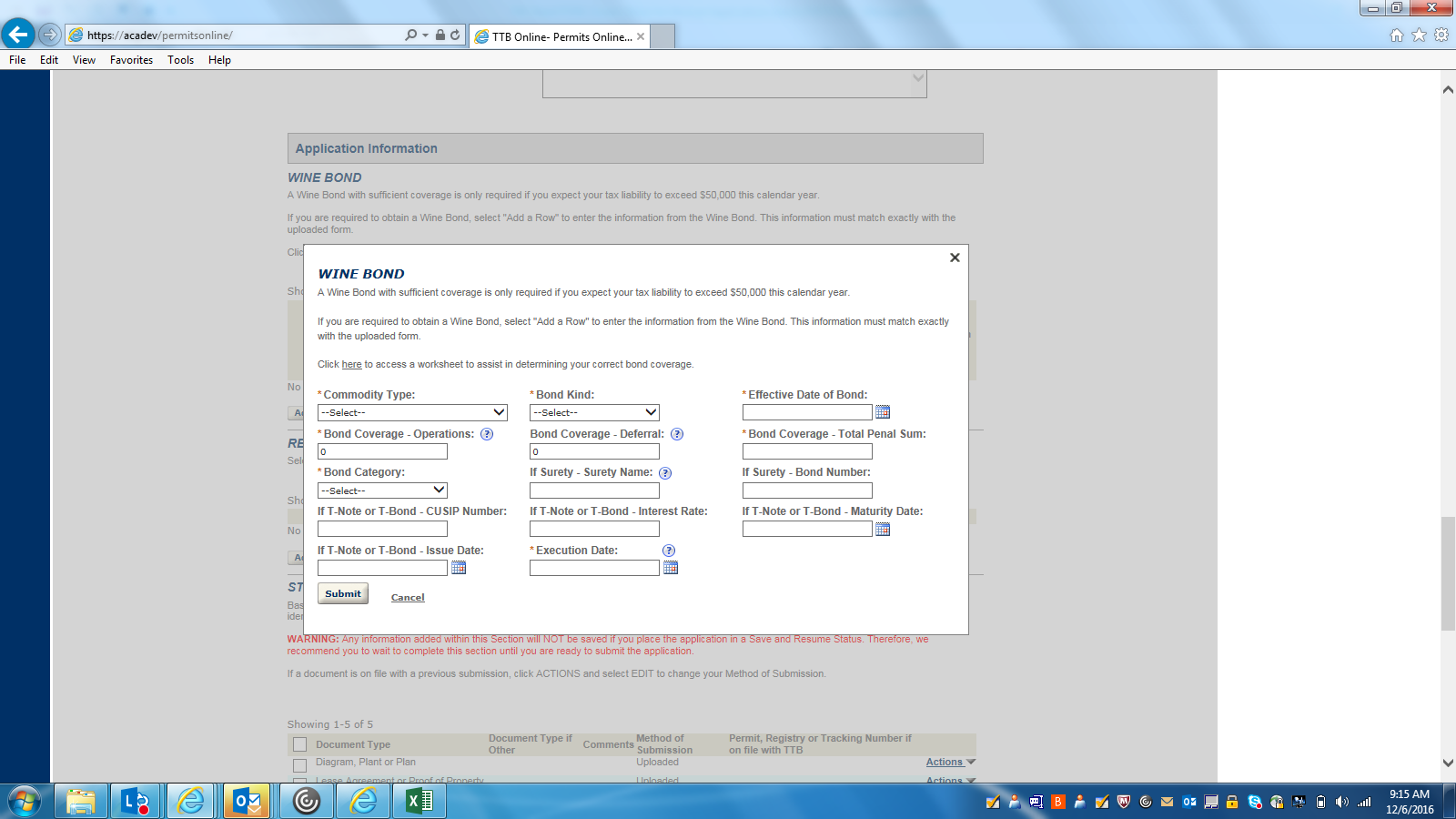 RELATED BOND AND PERMITS (DETAIL):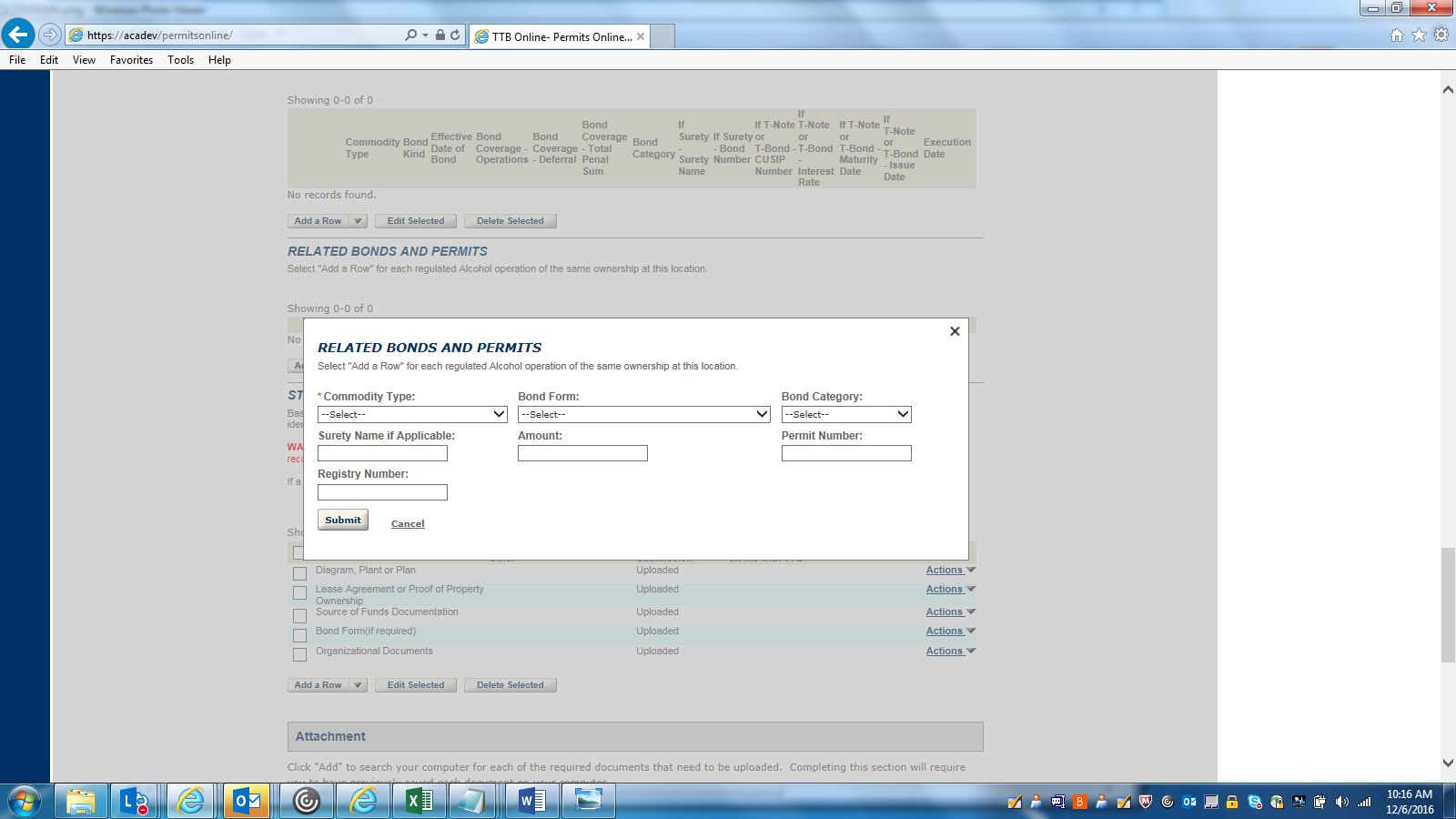 WINERY BUSINESS INFORMATION--5: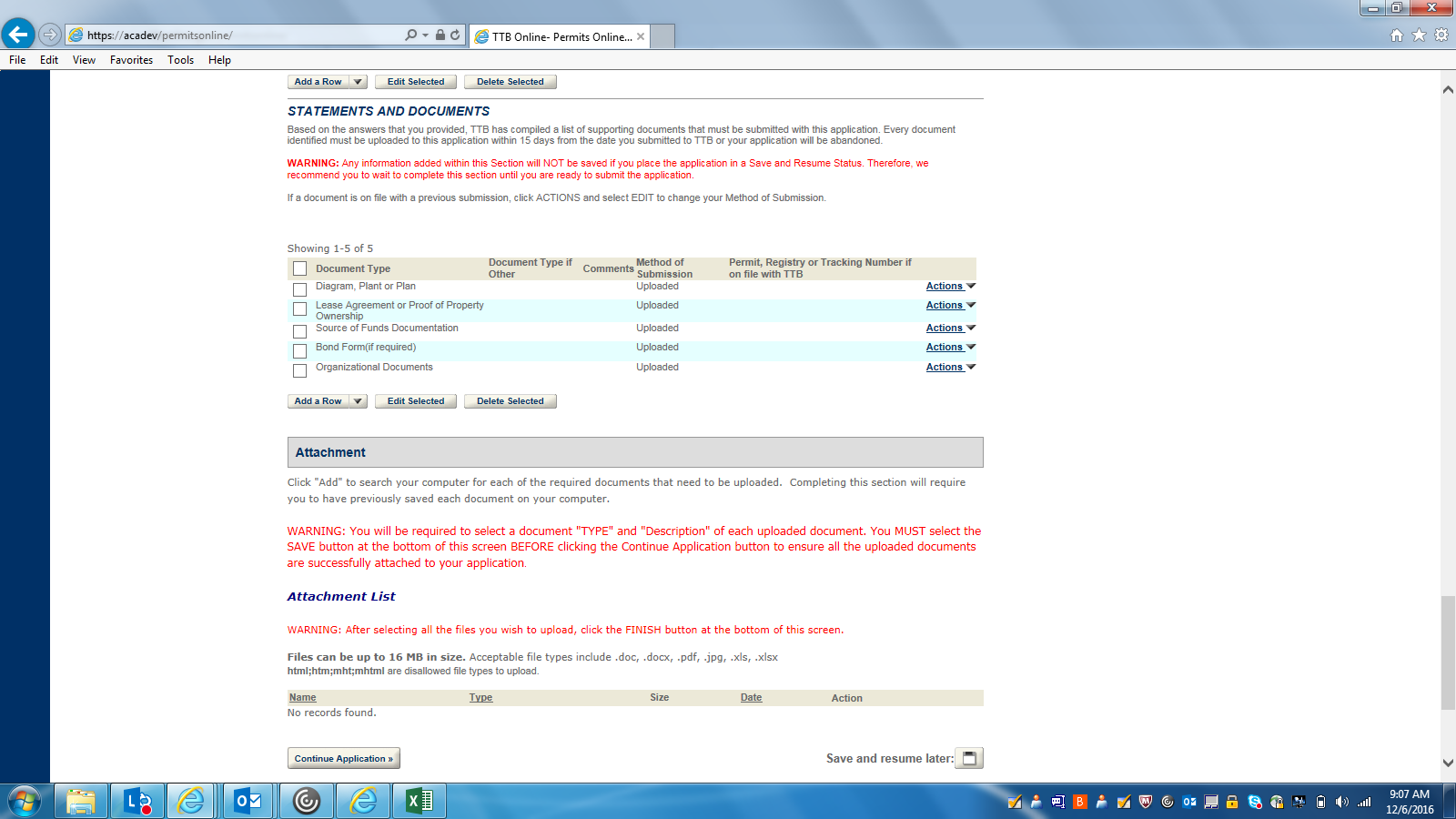 DECLARATION 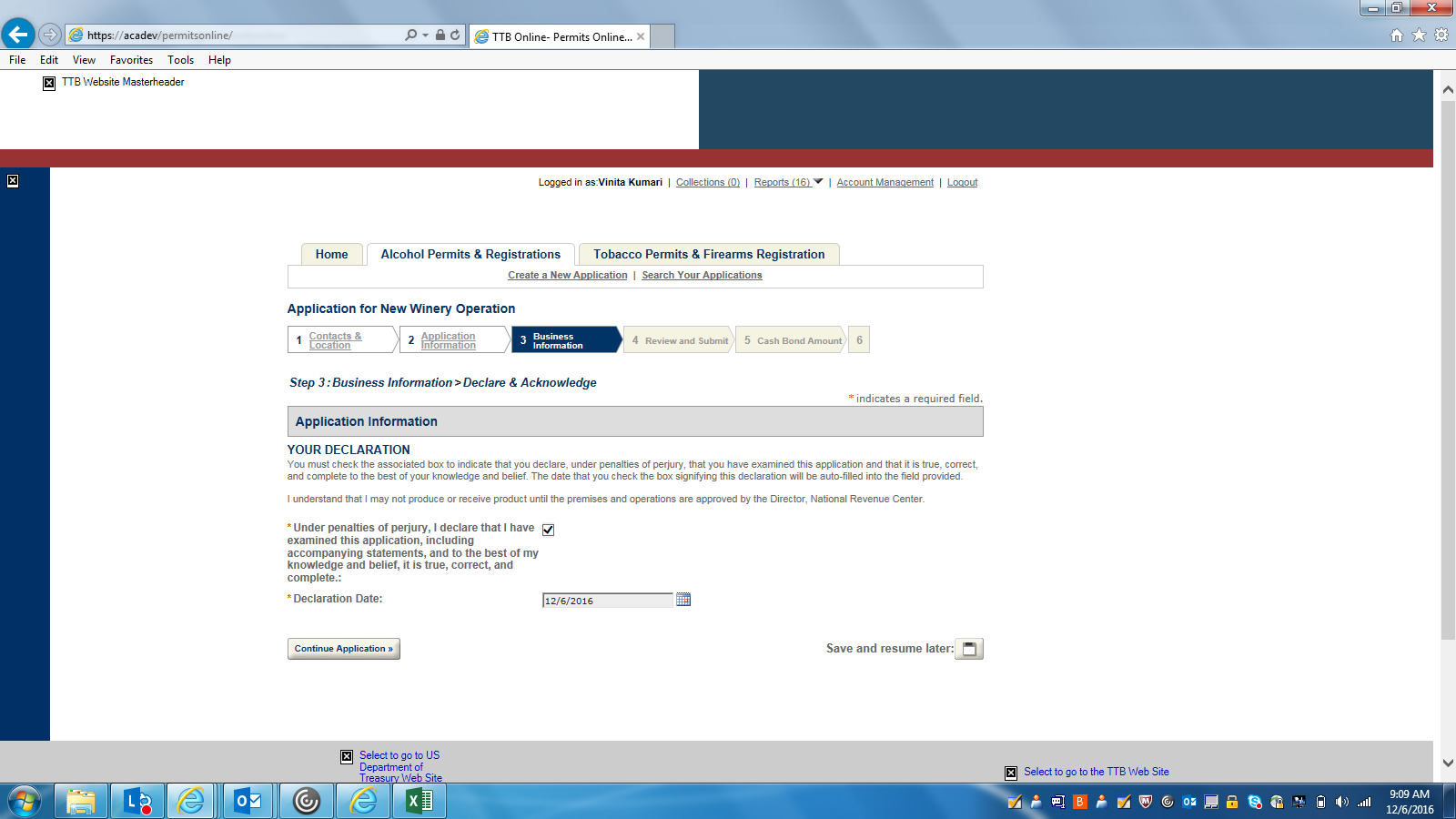 REVIEW AND SUBMIT—1 :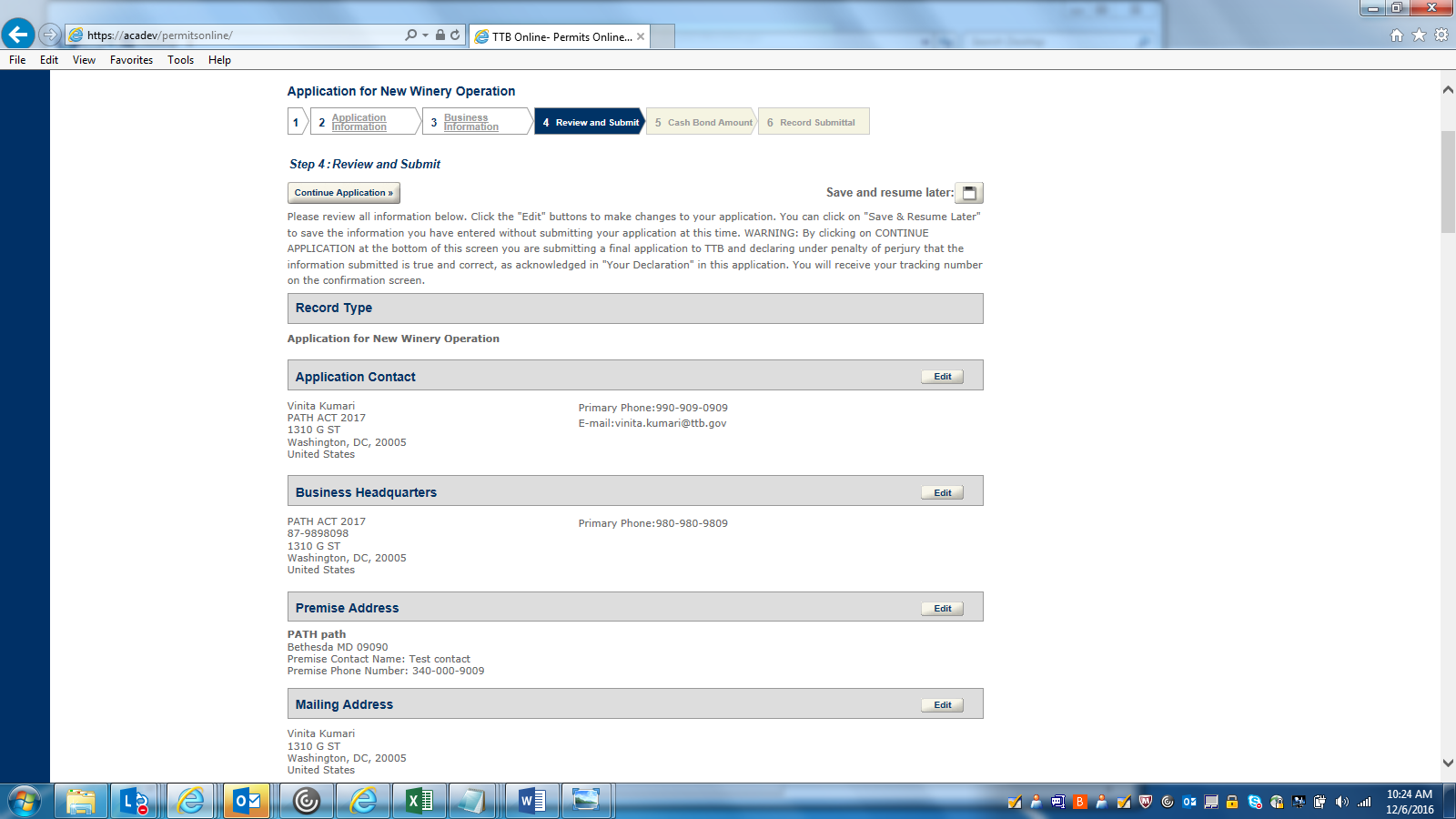 REVIEW AND SUBMIT--2: 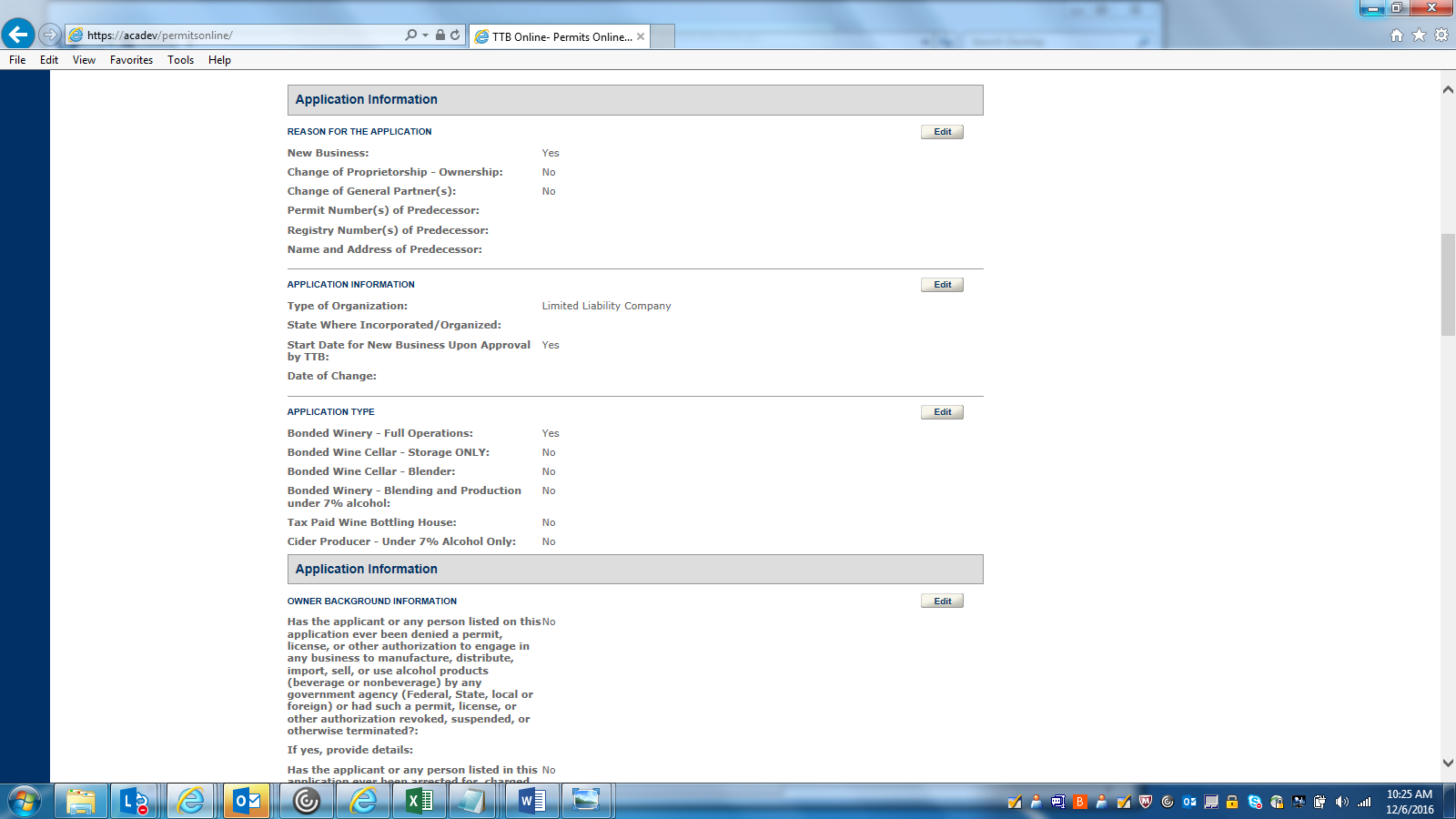 REVIEW AND SUBMIT—3 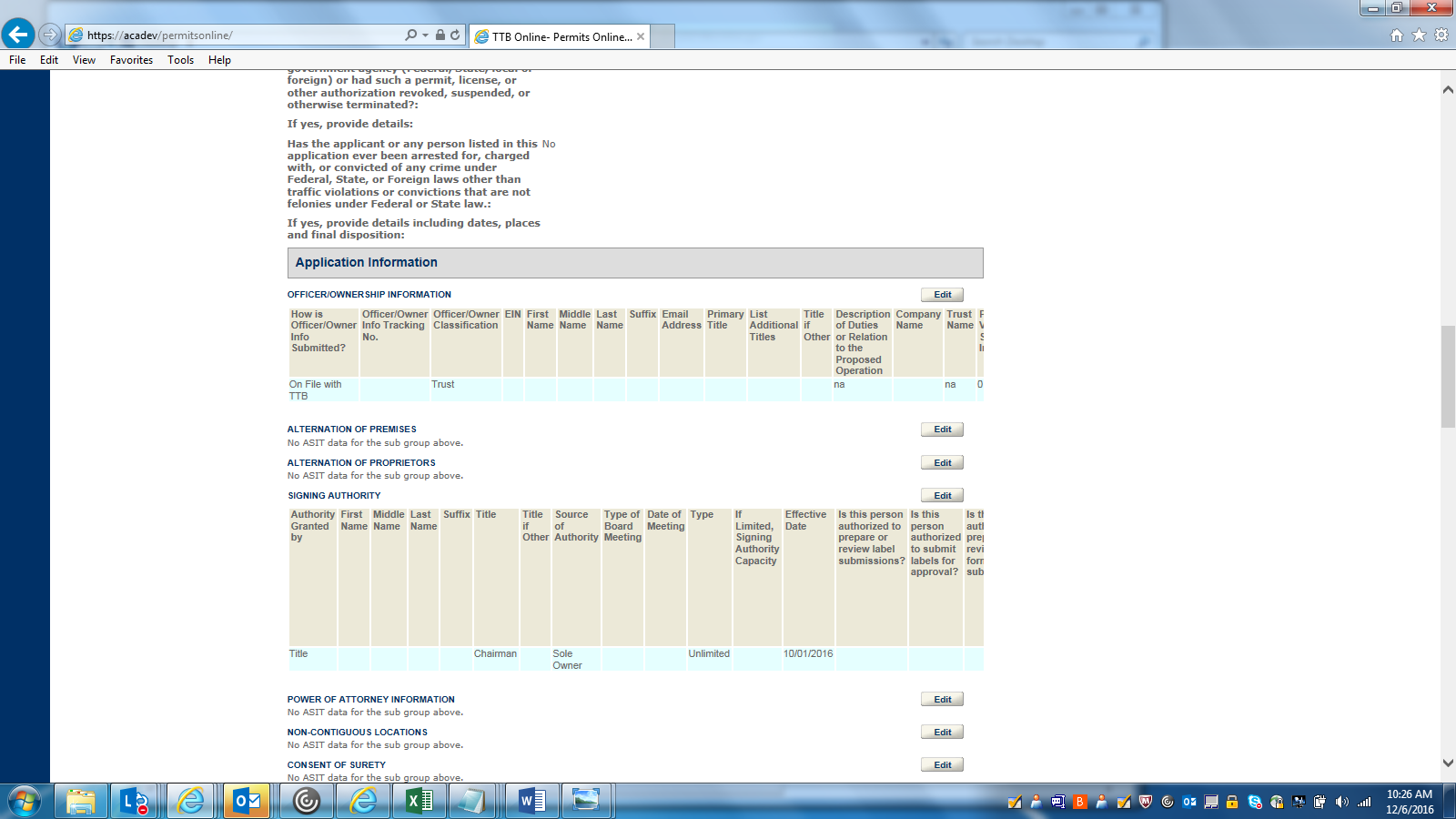 REVIEW AND SUBMIT—4 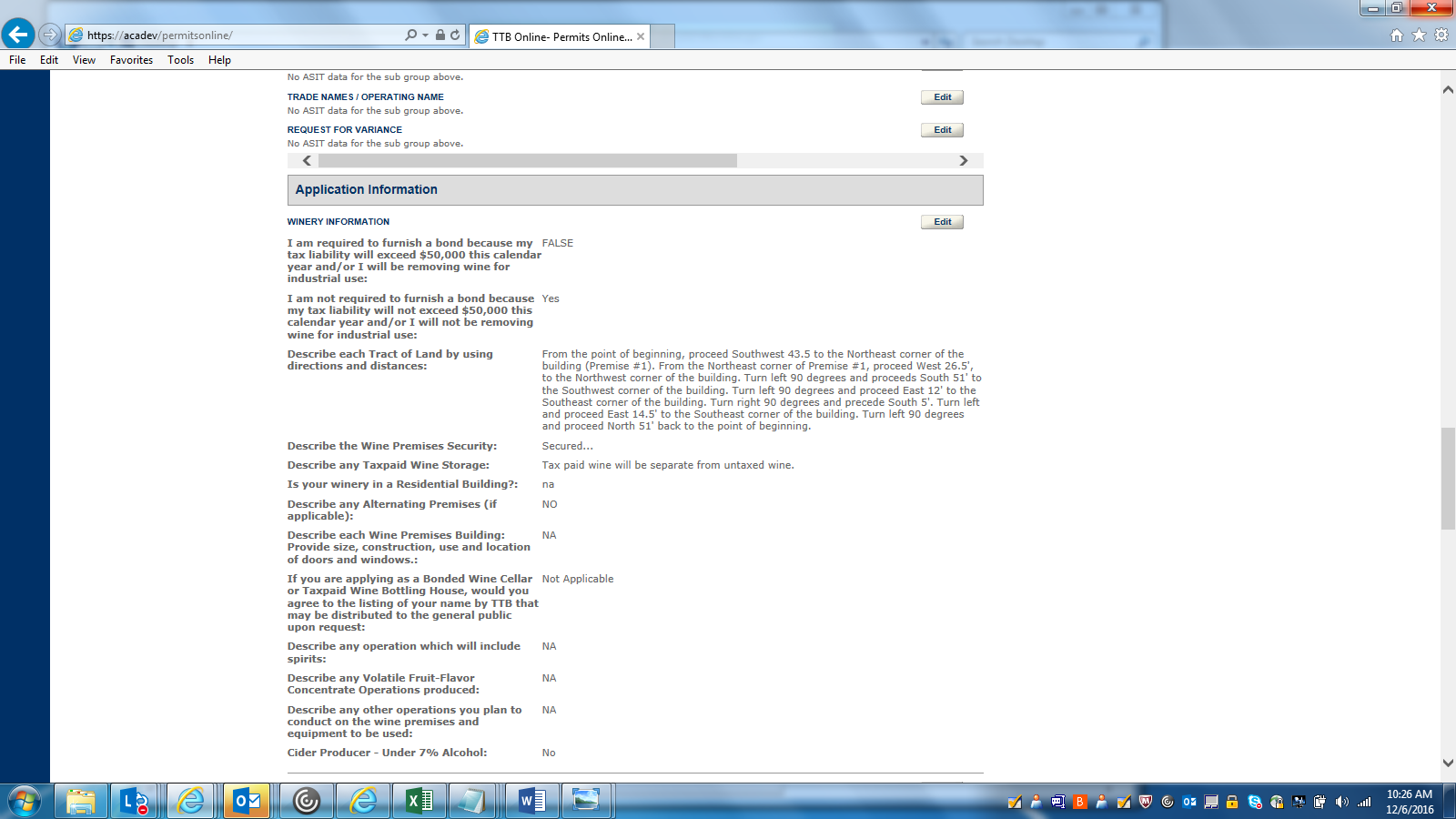 REVIEW AND SUBMIT—5 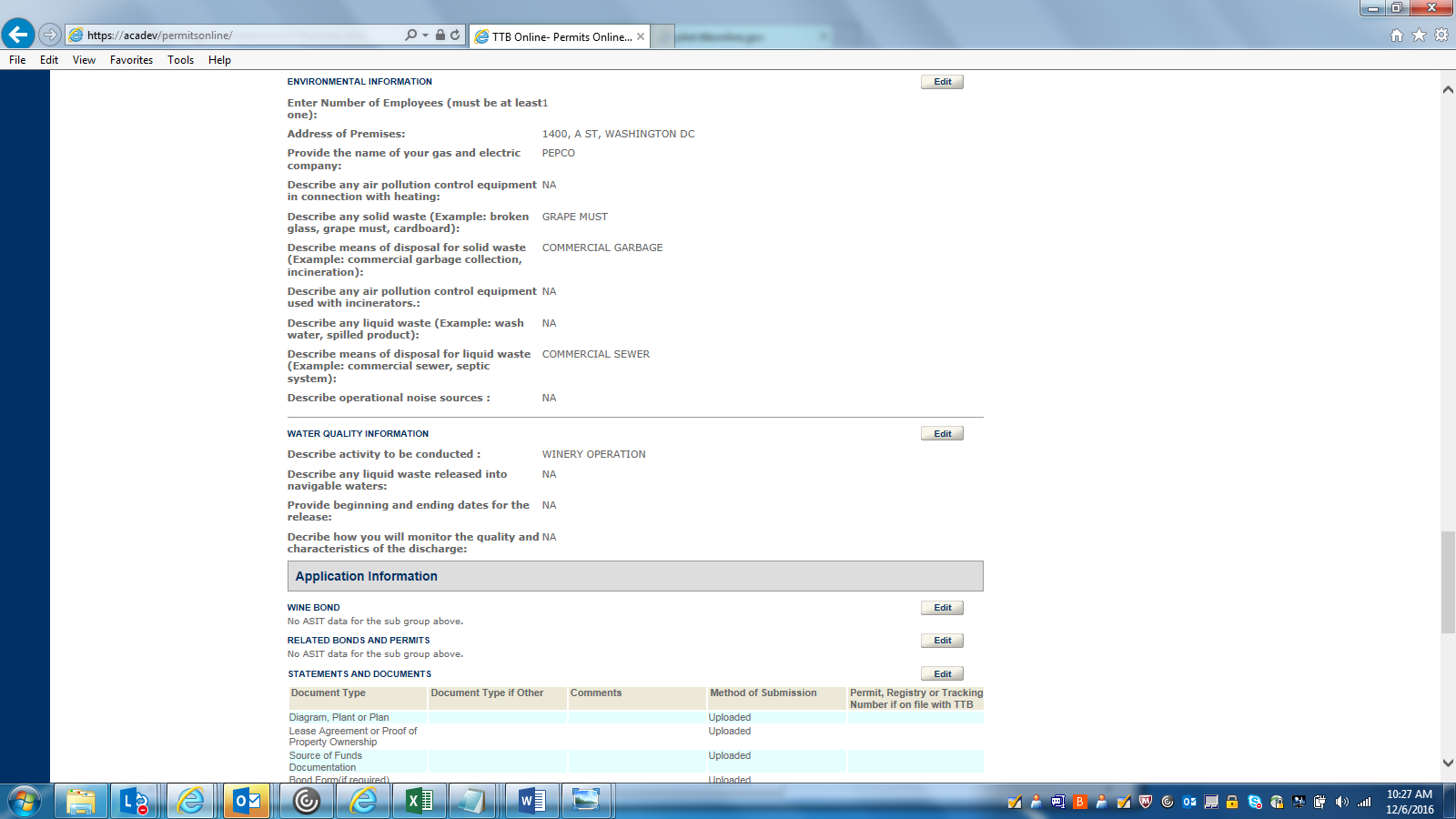 REVIEW AND SUBMIT--6 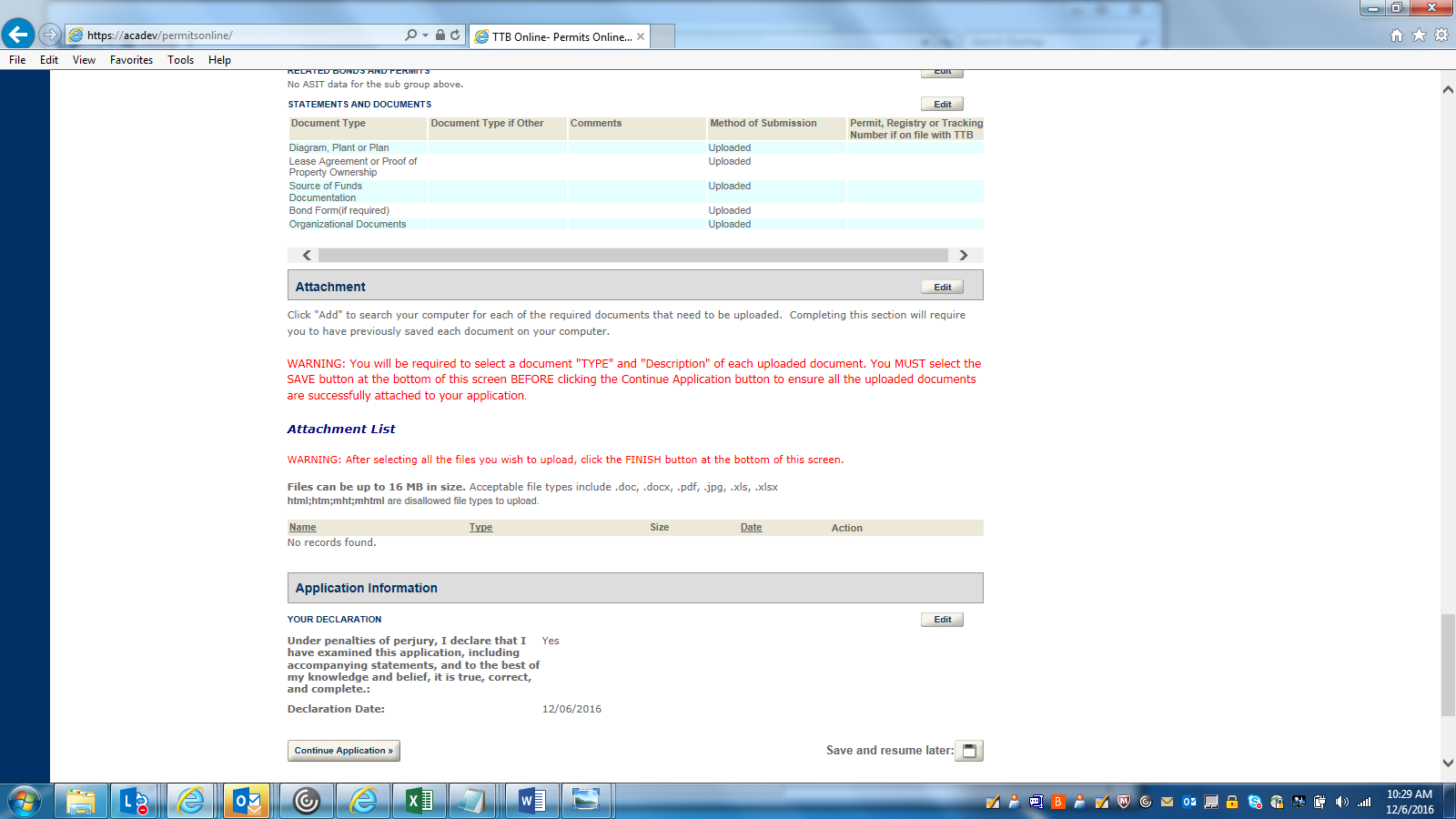 RECORD SUBMITTAL--1 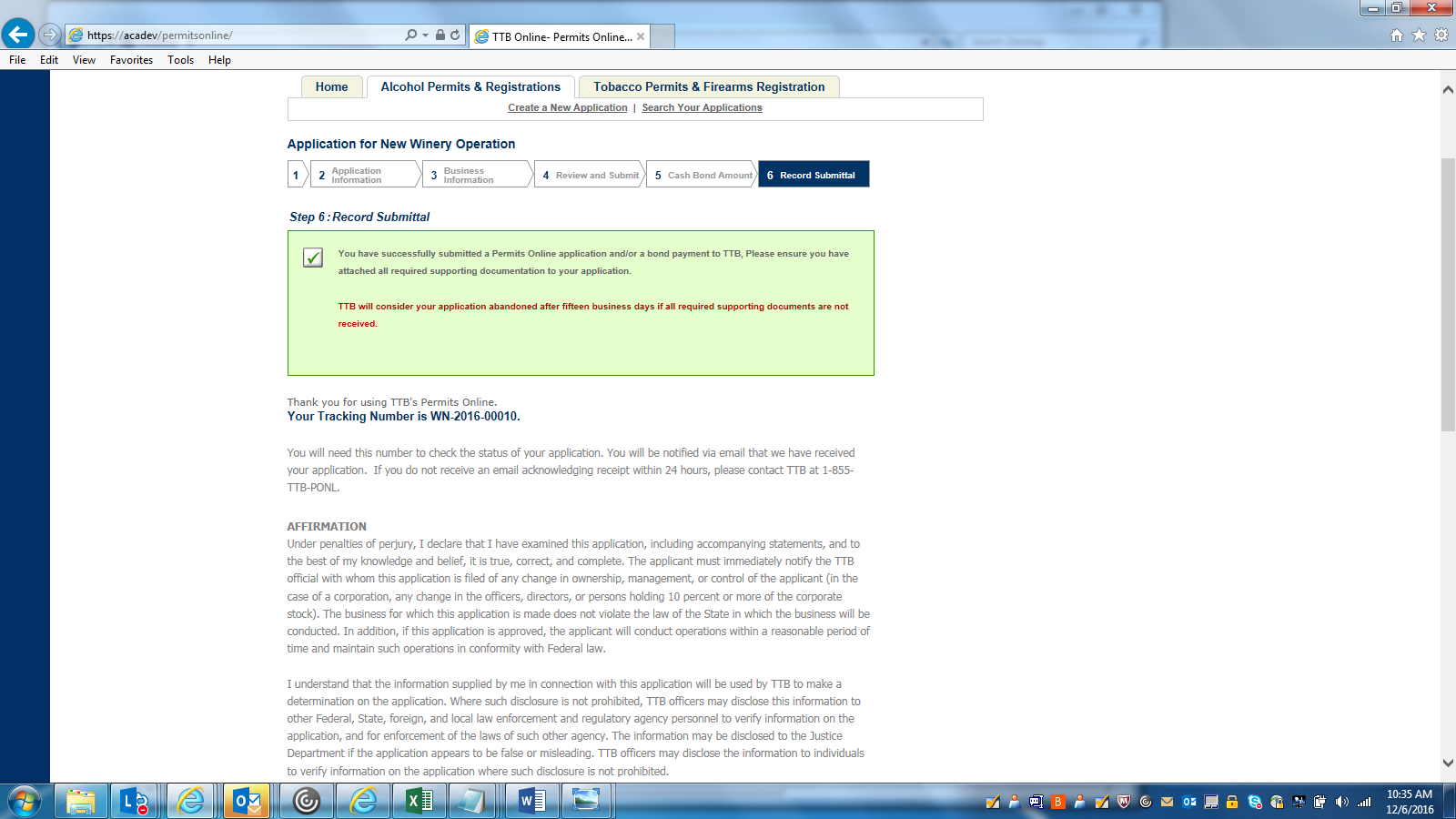 RECORD SUBMITTAL--2 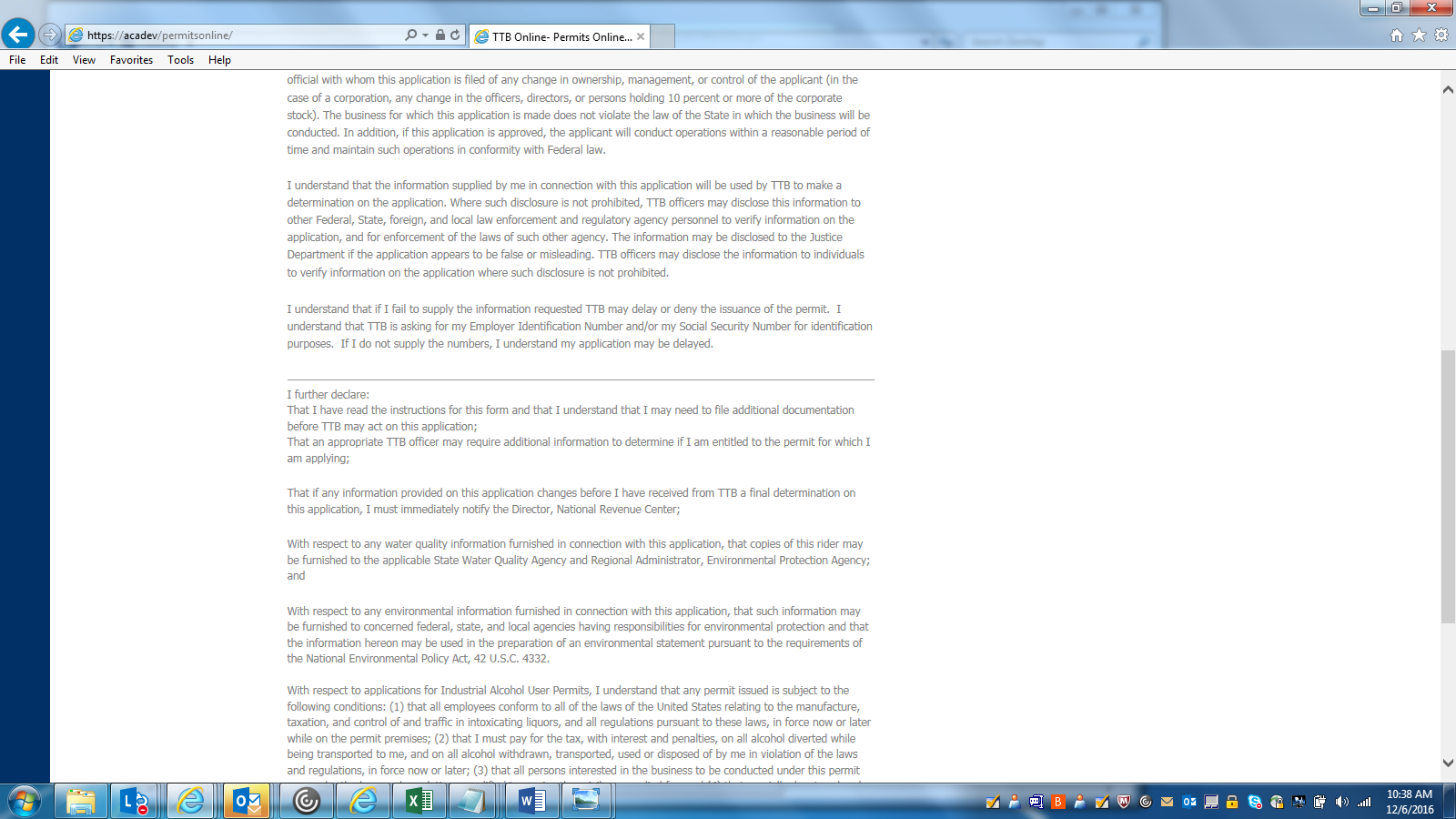 RECORD SUBMITTAL-- 3 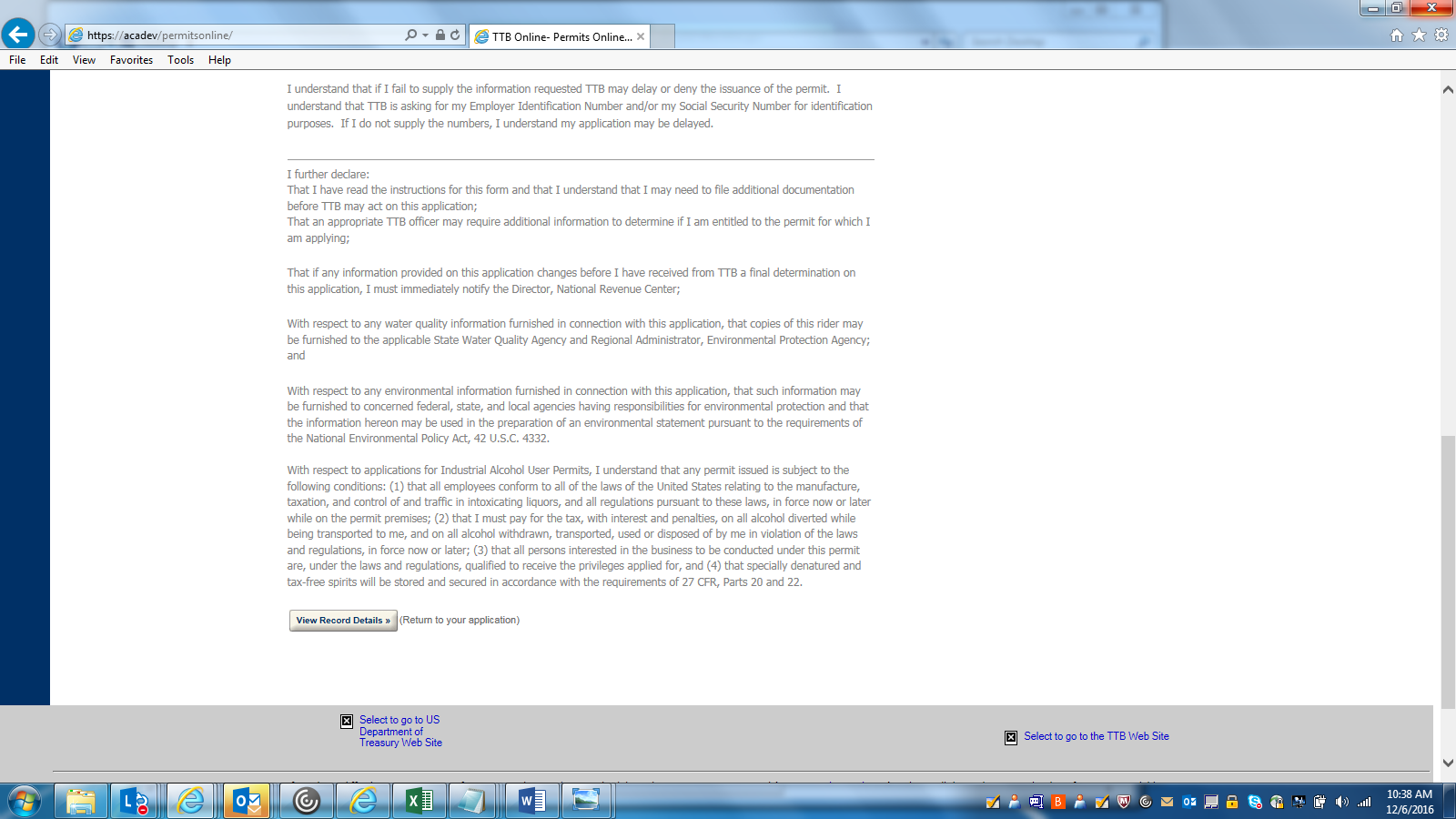 === END === 